Частное  общеобразовательное учреждение«Переславская православная гимназия»им.св.благ.вел.кн. А Невского»Утверждена руководителем                                                                                           образовательного                                                                                           учреждения                                                                                             Протокол № 1   от 31.08.2022                                                                                           Директор гимназии ---------------                                                                                           (Толстова В.К.)Рабочая программапо литературе   ……………………………………………                                      (учебный предмет согласно учебному плану)…………8 класс………………..                                                                              (класс)                                              Учитель:Вареева Лариса Львовна                                                                   Колич. часов за год – 68Переславль-Залесский2022-2023 уч. годПояснительная записка.Рабочая программа по литературе для 6 класса разработана на основе Федерального государственного образовательного стандарта основного общего образования, в соответствии с федеральным базисным учебным планом, Примерной программой для общеобразовательных учреждений «Литература. 5–9 классы», рассчитанной на 68 часов в год. Авторы программы: В.Я. Коровина, В.П.Журавлёва. – М.: Просвещение, 2020 и Рабочей программой по литературе под редакцией В. Я. Коровиной.Данная рабочая программа составлена для классов общеобразовательной направленности в соответствии с ФГОС.   Программа рекомендована Министерством образования и науки РФ. Программа отражает базовый уровень подготовки школьников по разделам программы, конкретизирует содержание тем образовательного стандарта и даёт примерное распределение учебных часов по разделам курса. (5–9 классы – основное общее образование, Федеральный компонент государственного образовательного стандарта среднего
общегообразования).
Нормативно-правовые и Нормативно-методические документыФедеральный закон от 29 декабря 2012 года N 273-ФЗ «Об образовании в Российской Федерации» (с изменениями и дополнениями, внесенными Федеральным законом от 3 августа 2018 года № 317 – ФЗ);Федеральный государственный образовательный стандарт основного общего образования (утв. приказом Министерства образования и науки РФ от 17 декабря 2010 г. N 1897) с изменениями и дополнениями от: 29 декабря 2014 г., 31 декабря 2015 г., 11 декабря 2020 г.Постановление главного государственного санитарного врача от 28.09.2020 № 28 «Об утверждении санитарных правил СП 2.4.3648-20 «Санитарно-эпидемиологические требования к организациям воспитания и обучения, отдыха и оздоровления детей и молодежи».Концепции программы поддержки детского и юношеского чтения в Российской Федерации (Распоряжение Правительства РФ от 03.06.2017 N 1155-р)План мероприятий по реализации концепции преподавания русского языка и литературы в Российской Федерации, утвержденной распоряжением правительства Российской Федерации от 9 апреля 2016 г. № 637-р (Утверждено Министром образования и науки Российской Федерации 29 июля 2016 г. № ДЛ-13/08вн)Концепция преподавания русского языка и литературы в Российской Федерации (распоряжением Правительства Российской Федерации от 9 апреля 2016 г. N 637-р)Приказ Министерства просвещения Российской Федерации от 12.11.2021 № 819 "Об утверждении Порядка формирования федерального перечня учебников, допущенных к использованию при реализации имеющих государственную аккредитацию образовательных программ начального общего, основного общего, среднего общего образования" (Зарегистрирован 13.12.2021 № 66300)Письмо Минпросвещения России от 14 января 2020 г. N МР-5/02 «О направлении методических рекомендаций» (вместе с методическими рекомендациями по вопросам внедрения целевой модели цифровой образовательной среды в субъектах Российской Федерации)Приказ Минпросвещения России от 02.12.2019 N 649 «Об утверждении Целевой модели цифровой образовательной среды».Письмо Минпросвещения России от 23 октября 2019 г. N вб-47/04 «Об использовании рабочих тетрадей»Методические рекомендации по использованию учителем литературы алгоритма работы при написании итогового сочинения 
//https://edsoo.ru/Metodicheskie_rekomendacii_po_ispolzovaniyu_uchitelem_literaturi_algoritma_raboti_pri_napisanii_itogovogo_sochineniya.htm Критерии выявления уровня литературного развития обучающихся // https://edsoo.ru/Kriterii_viyavleniya_urovnya_literaturnogo_razvitiya_obuchayuschihsya.htm Устав Частного общеобразовательного учреждения «Переславская православная гимназия» имени святого благоверного великого князя Александра Невского»Учебный план на 2022-2023 уч. Частного общеобразовательного учреждения «Переславская православная гимназия» имени святого благоверного великого князя Александра Невского»Основная образовательная программа среднего общего образования Частного общеобразовательного учреждения «Переславская православная гимназия» имени святого благоверного великого князя Александра Невского» от 31 октября 2019 приказ 48-1Учебно-методическое обеспечение образовательной программы по литературеОбщая характеристика учебного предметаУчебный предмет «Литература» представляет собой единство искусства слова и основ науки (литературоведения), которая изучает это искусство. Литературное развитие школьника – процесс, направленный на формирование читателя, способного понять литературное произведение в историко-культурном контексте и выразить себя в слове. Художественная литература активизирует эмоциональную сферу личности, воображение и мышление, а потому предоставляет читателю возможность освоить духовный опыт разных поколений, помогает выработать мировоззрение, а главное, раскрывая образ человека как величайшей ценности, пробуждает гуманность, вводит читателя в пространство культуры.Литература как один из ведущих гуманитарных учебных предметов в российской школе содействует формированию разносторонне развитой, гармоничной личности, воспитанию гражданина, патриота. Осознание гуманистических ценностей культуры и развитие творческих способностей – важнейшие условия становления эмоционально богатого и интеллектуально развитого человека, способного конструктивно и вместе с тем критически относиться к себе и окружающему миру. Изучение литературных произведений необходимо школьникам как опыт коммуникации – диалога с писателями (русскими и зарубежными, нашими современниками и представителями другой эпохи). Это приобщение к общечеловеческим ценностям бытия и к духовному миру народа, нашедшему отражение в фольклоре и классической литературе. Знакомство с произведениями словесного искусства нашей многонациональной страны расширяет представления учащихся о богатстве и многообразии художественной культуры и нравственного потенциала России.Цели и задачи литературного образованияЛитература – учебный предмет, освоение содержания которого направлено:на последовательное формирование читательской культуры через приобщение к чтению художественной литературы;на освоение общекультурных навыков чтения, восприятия художественного языка и понимания художественного смысла литературных произведений;на развитие эмоциональной сферы личности, образного, ассоциативного и логического мышления;на овладение базовым филологическим инструментарием, способствующим более глубокому эмоциональному переживанию и интеллектуальному осмыслениюхудожественного текста;на формирование потребности и способности выражения себя в слове.В цели предмета «Литература» входит передача от поколения к поколению нравственных и эстетических традиций русской и мировой культуры, что способствует формированию и воспитанию личности.Знакомство с фольклорными и литературными произведениями разных времен и народов, их обсуждение, анализ и интерпретация предоставляют обучающимся возможность эстетического и этического самоопределения, приобщают их к миру многообразных идей и представлений,выработанных человечеством, способствуют формированию гражданской позиции и национально- культурной идентичности (способности осознанного отнесения себя к родной культуре), а также умению воспринимать родную культуру в контексте мировой.Стратегическая цель изучения литературы на этапе основного общего образования – формирование потребности в качественном чтении, культуры читательского восприятия ипонимания литературных текстов, что предполагает постижение художественной литературы как вида искусства, целенаправленное развитие способности обучающегося к адекватному восприятию и пониманию смысла различных литературных произведений и самостоятельному истолкованию прочитанного в устной и письменной форме. В опыте чтения, осмысления, говорения о литературе у обучающихся последовательно развивается умение пользоваться литературным языком как инструментом для выражения собственных мыслей и ощущений, воспитывается потребность восмыслении прочитанного, формируется художественный вкус.Объект изучения в учебном процессе − литературное произведение в его жанрово-родовой и историко-культурной специфике. Постижение произведения происходит в процессе системнойдеятельности школьников, как организуемой педагогом, так и самостоятельной, направленной на освоение навыков культуры чтения (вслух, про себя, по ролям; чтения аналитического, выборочного, комментированного, сопоставительного и др.) и базовых навыков творческого и академического письма, последовательно формирующихся на уроках литературы.Изучение литературы в школе решает следующие образовательные задачи:осознание коммуникативно-эстетических возможностей языка на основе изучения выдающихся произведений русской литературы, литературы своего народа, мировой литературы;формирование и развитие представлений о литературном произведении как о художественном мире, особым образом построенном автором;овладение процедурами смыслового и эстетического анализа текста на основе понимания принципиальных отличий художественного текста от научного, делового,публицистического и т. п.;формирование умений воспринимать, анализировать, критически оценивать и интерпретировать прочитанное, осознавать художественную картину жизни, отраженную в литературном произведении, на уровне не только эмоционального восприятия, но и интеллектуального осмысления, ответственного отношения к разнообразным художественным смыслам;формирование отношения к литературе как к особому способу познания жизни;воспитание у читателя культуры выражения собственной позиции, способности аргументировать свое мнение и оформлять его словесно в устных и письменных высказываниях разных жанров, создавать развернутые высказывания творческого, аналитического и интерпретирующего характера;воспитание культуры понимания «чужой» позиции, а также уважительного отношения к ценностям других людей, к культуре других эпох и народов; развитие способности понимать литературные художественные произведения, отражающие разные этнокультурные традиции;воспитание квалифицированного читателя со сформированным эстетическим вкусом;формирование отношения к литературе как к одной из основных культурных ценностей народа;обеспечение через чтение и изучение классической и современной литературы культурной самоидентификации;осознание значимости чтения и изучения литературы для своего дальнейшего развития;формирование у школьника стремления сознательно планировать свое досуговое чтение.В процессе обучения в основной школе эти задачи решаются постепенно, последовательно и постоянно; их решение продолжается и в старшей школе; на всех этапах обучения создаются условия для осознания обучающимися непрерывности процесса литературного образования и необходимости его продолжения и за пределами школы.Основные теоретические понятия, которые осваиваются в каждом классе, подчинены ведущей проблеме учебного года.В 8 классе курс литературы строится на основе сочетания концентрического, историко-хронологического и проблемно-тематического принципов.На этом этапе на передний план выдвигаются задачи развития способности формулировать и аргументировано отстаивать личностную позицию, связанную с нравственной проблематикой произведения, а также совершенствования умений анализа и интерпретации художественного текста, предполагающих установление связей произведения с исторической эпохой, культурным контекстом, литературным окружением и судьбой писателя. Отбор произведений на этом этапе литературного образования учитывает возрастающий интерес школьников к нравственно-философской проблематике произведений и психологическому анализу. Основу теоретико-литературных знаний составляет постижение системы литературных родов и жанров, а также художественных направлений.Личностные, метапредметные и предметные результаты обученияучебному предмету «Литература» в 8 классеЛичностные:достижение определенного уровня духовности, который – выражается в любви к многонациональному Отечеству, в уважительном отношении к общечеловеческим культурным ценностям, русской литературе, культурам других народов; освоение социальных норм, правил поведения, ролей и форм – социальной жизни в группах и сообществах; участие в общественной жизни в пределах возрастных компетенций с учетом региональных, этнокультурных, социальных и экономических особенностей; осознание значения семьи в жизни человека и общества, – принятие ценности семейной жизни, уважительное и заботливое отношение к членам своей семьи.Метапредметные:умение понимать проблему, выдвигать гипотезу, структурировать материал, подбирать аргументы для подтверждения собственной позиции, выделять причинно-следственные связи в устных и письменных высказываниях, формулировать выводы;умение самостоятельно организовывать собственную деятельность, оценивать ее, определять сферу своих интересов;умение работать с разными источниками информации, – находить ее, анализировать, использовать в самостоятельной деятельности.Предметные:приобщение учеников к духовно-нравственным ценностям русской литературы и культуры, в осознании их взаимосвязи с духовно-нравственными ценностями других народов; готовность сформулировать собственное отношение к произведениям русской литературы;готовность создать собственную интерпретацию изученных литературных произведений; умение понять авторскую позицию и выразить свое отношение к ней;адекватное восприятие художественных произведений – разных жанров на слух, в осмысленном самостоятельном чтении и адекватном восприятии текста; умение пересказывать прозаические произведения или их – отрывки с использованием образных средств русского языка и цитат из текста; умение отвечать на вопросы по прослушанному или прочитанному тексту; умение создавать устные монологические высказывания разного типа; умение вести диалог; умение писать изложения и сочинения на темы, связанные – с тематикой, проблематикой изученных произведений, готовить сообщения на литературные и общекультурные темы, создавать творческие работы; умение понимать образную природу литературы как явления словесного искусства; умение эстетически воспринимать произведения литературы; умение понимать русское слово в его эстетической функции, – роль изобразительно-выразительных средств языка в создании художественных образов литературных произведений.Познавательные УУД:понимание ключевых проблем изученных произведений русского фольклора и фольклора других народов, древнерусской литературы, литературы XVIII в., русских писателей XIX–XX вв., литературы народов России и зарубежной литературы; понимание связи литературных произведений со временем – их написания, с изображенным в них историческим периодом, в выявлении заложенных в них вневременных, непреходящих нравственных ценностей и осознании их современного звучания; умение анализировать литературное произведение: определять его принадлежность к одному из литературных родов и жанров; понимать и формулировать тему, идею, нравственный пафос литературного произведения, характеризовать его героев, сопоставлять героев одного или нескольких произведений; умение определять в произведении элементы сюжета, композиции, изобразительно- выразительные средства языка и понимать их роль в раскрытии идейно-художественного содержания произведения (элементы филологического анализа);грамотное использование элементарной литературоведческой терминологии при анализе литературного произведения.Коммуникативные УУД:слушать и слышать друг друга;с достаточной полнотой и точностью выражать свои мысли в соответствии с задачами и условиями коммуникации;адекватно использовать речевые средства для дискуссии и аргументации своей позиции;представлять конкретное содержание и сообщать его в письменной и устной форме;спрашивать, интересоваться чужим мнением и высказывать своё;определение цели и функций участников, способов взаимодействия; планирование общих способов работы;обмен знаниями между членами группы для принятия эффективных совместных решений;способность брать на себя инициативу в организации совместного действия (деловое лидерство);способность с помощью вопросов добывать недостающую информацию (познавательная инициативность);устанавливать рабочие отношения, эффективно сотрудничать и способствовать продуктивной кооперации;уважительное отношение к партнёрам, внимание к личности другого;использование адекватных языковых средств для отображения в форме речевых высказываний своих чувств, мыслей, побуждений и иных составляющих внутреннего мира;речевое отображение (описание, объяснение) учеником содержания совершаемых действий в форме речевых значений с целью ориентировки (планирование, контроль, оценка) предметно-практической или иной деятельности как в форме громкой социализированной речи, так и в форме внутренней речи (внутреннего говорения), служащей этапом интериоризации – процесса переноса во внутренний план в ходе усвоения новых умственных действий и понятий.Регулятивные УУД:целеполагание как постановка учебной задачи на основе соотнесения того, что уже известно и усвоено учащимися, и того, что еще неизвестно;планирование – определение последовательности промежуточных целей с учетом конечного результата; составление плана и последовательности действий;прогнозирование – предвосхищение результата и уровня знаний, его временных характеристик;контроль в форме сличения способа действия и его результата с заданным эталоном с целью обнаружения отклонений и отличий от эталона;коррекция – внесение необходимых дополнений и коррективов в план и способ действия в случае расхождения эталона, реального действия и его результата; внесение изменений в результат своей деятельности, исходя из оценки этого результата самим обучающимся, учителем, товарищами;оценка – выделение и осознание обучающимися того, что уже усвоено и что еще нужно усвоить, осознание качества и уровня усвоения;оценка результатов работы;волевая саморегуляция как способность к мобилизации сил и энергии к волевому усилию (к выбору в ситуации мотивационного конфликта) и преодолению препятствия.Достижению обучающимися личностных и метапредметных результатов обучения будет способствовать использование современных образовательных технологий:игровые технологии; метод проектов;технология ЛСМ;технология развития критического мышления через чтение и письмо;технология мастерских; технологии уровневой дифференциации;информационно-коммуникационные технологии;здоровьесберегающие технологии.Указанные результаты достигаются, в частности, благодаря тому, что литературные произведения, включенные в Программу, несут в себе огромный нравственный потенциал, позволяющий формировать ценностные и эмоциональные установки.Формы, периодичность и порядоктекущего контроля успеваемости и промежуточной аттестации обучающихсяТекущий контроль успеваемости обучающихся проводится в течение учебного периода в целях:контроля уровня достижения обучающимися результатов, предусмотренных образовательной программой; оценки соответствия результатов освоения образовательных программ требованиям ФГОС, ФКГОС; проведения обучающимся самооценки, оценки его работы педагогическим работником с целью возможного совершенствования образовательного процесса.Целями проведения промежуточной аттестации являются:объективное установление фактического уровня освоения образовательной программы и достижения результатов освоения образовательной программы;  соотнесение этого уровня с требованиями ФГОС; оценка достижений конкретного обучающегося, позволяющая выявить пробелы в освоении им образовательной программы и учитывать индивидуальные потребности обучающегося в осуществлении образовательной деятельности, оценка динамики индивидуальных образовательных достижений, продвижения в достижении планируемых результатов освоения образовательной программы.Формами текущего контроля успеваемости и промежуточной аттестации обучающихся являются: письменная проверка – письменный ответ обучающегося на один или систему вопросов (заданий). К письменным ответам относятся: домашние, проверочные, контрольные, творческие работы; письменные отчёты о наблюдениях;письменные ответы на вопросы теста; сочинения, сообщения и другое; устная проверка – устный ответ обучающегося на один или систему вопросов в форме ответа на билеты, беседы, собеседования и другое; комбинированная проверка – сочетание письменных и устных форм проверок.Формы организации познавательной деятельности с обучающимися (ФОПД)Индивидуальная работа:Индивидуальная работа обучающихся на уроке подразумевает отдельную самостоятельную работу, подобранную в соответствии с уровнем его подготовки:работа по карточкам;работа у доски;заполнение таблиц;написание рефератов, докладов;работа с учебником;наблюдение за речью окружающих, сбор соответствующего речевого материала с последующим его использованием по заданию учителя и т. д.;работа с различными информационными источниками: учебно-научными текстами, справочной литературой, средствами массовой информации (в том числе представленных в электронном виде).Фронтальная работа:беседа;обсуждение;сравнение и др.Групповая форма:деление класса на группы, которые получают либо одинаковое, либо дифференцированное задание и выполняют его совместно;количественный состав групп зависит от наполняемости класса (примерно от трех до шести человек);при этом члены группы должны выбираться учителем таким образом, чтобы в каждой находились ученики разного уровня подготовки. Это увеличивает возможную помощь слабым обучающимся.Только сочетание этих форм приносит ожидаемые положительные результаты. Проектная и учебно-исследовательская деятельностьв процессе изучения предметаОдним из путей повышения мотивации и эффективности учебной деятельности на уроках литературы является включение обучающихся в учебно-исследовательскую и проектную деятельность.Цель учебно-исследовательской и проектной деятельности: интеллектуальное и личностное развитие обучающихся, рост их компетентности в выбранной для исследования или проекта сфере. Основными направлениями учебно-исследовательской и проектной деятельности на уроках литературы в соответствии с ООП ООО являются исследовательское и творческое. Основная специфика исследовательских учебных проектов состоит в том, что научное исследование осуществляется через актуализацию темы, выдвижение гипотезы с последующей проверкой и обсуждение полученных результатов.Основная тематика учебных проектов в 8 классеСогласно учебному плану школы на изучение литературы в 8 классе отводится 68 часов в год из расчета: 2 часа в неделю из федерального компонента (34 учебных недели), в том числе 10 часов на проведение контрольных работ, 8 часов на проведение уроков развития речи.   Планируемые результаты освоения междисциплинарной программы«Формирование универсальных учебных действий»ВВЕДЕНИЕРусская литература и история. Интерес русских писателей к историческому прошлому своего народа. Историзм творчества классиков русской литературы.УСТНОЕ НАРОДНОЕ ТВОРЧЕСТВОВ мире русской народной песни (лирические, исторические песни). Отражение жизни народа в народной песне: «В тёмном лесе», «Уж ты ночка, ноченька тёмная...», «Вдоль по улице метелица метёт...», «Пугачёв в темнице», «Пугачёв казнён».Частушки как малый песенный жанр. Отражение различных сторон жизни народа в частушках. Разнообразие тематики частушек. Поэтика частушек.Предания как исторический жанр русской народной прозы. «О Пугачёве», «О покорении Сибири Ермаком...». Особенности содержания и формы народных преданий.Теория литературы. Народная песня, частушка (развитие представлений). Предание (развитие представлений).ИЗ ДРЕВНЕРУССКОЙ ЛИТЕРАТУРЫИз «Жития Александра Невского». Защита русских земель от нашествий и набегов врагов. Бранные подвиги Александра Невского и его духовный подвиг самопожертвования.Художественные особенности воинской повести и жития.Из «Жития Сергия Радонежского»Теория литературы. Летопись. Древнерусская воинская повесть (развитие представлений). Житие как жанр литературы (начальные представления). ИЗ ЛИТЕРАТУРЫX XVIIIДенис Иванович Фонвизин. Слово о писателе. «Недоросль» (сцены). Сатирическая направленность комедии. Проблема воспитания истинного гражданина. Социальная и нравственная проблематика комедии. Проблемы воспитания, образования гражданина. «Говорящие» фамилии и имена. Речевые характеристики персонажей как средство создания комической ситуации.Теория литературы. Понятие о классицизме. Основные правила классицизма в драматическом произведении.ИЗ ЛИТЕРАТУРЫ XIX ВЕКАИван Андреевич Крылов. Поэт и мудрец. Язвительный сатирик и баснописец. Краткий рассказ о писателе.«Обоз». Критика вмешательства императора Александра I в стратегию и тактику Кутузова в Отечественной войне 1812 года. Мораль басни. Осмеяние пороков: самонадеянности, безответственности, зазнайства. Кондратий Фёдорович Рылеев. Автор дум и сатир. Краткий рассказ о писателе. Оценка дум современниками.«Смерть Ермака». Историческая тема думы. Ермак Тимофеевич – главный герой думы, один из предводителей казаков. Тема расширения русских земель. Текст думы К. Ф. Рылеева – основа народной песни о Ермаке.Теория литературы. Дума (начальное представление).Александр Сергеевич Пушкин. Краткий рассказ об отношении поэта к истории и исторической теме в литературе.«Туча». Разноплановость содержания стихотворения – зарисовка природы, отклик на десятилетие восстания декабристов.К*** («Я помню чудное мгновенье...»). Обогащение любовной лирики мотивами пробуждения души к творчеству.«19 октября». Мотивы дружбы, прочного союза и единения друзей. Дружба как нравственный жизненный стержень сообщества избранных.«История Пугачёва» (отрывки). Заглавие Пушкина («История Пугачёва») и поправка Николая I («История пугачёвского бунта»), принятая Пушкиным как более точная. Смысловое различие. История Пугачёвского восстания в художественном произведении и историческом труде писателя и историка. Пугачёв и народное восстание. Отношение народа, дворян и автора к предводителю восстания. Бунт «бессмысленный и беспощадный» (А. Пушкин). История создания романа. Пугачёв в историческом труде А. С. Пушкина и в романе.  Форма семейных записок как выражение частного взгляда на отечественную историю.Роман «Капитанская дочка». Пётр Гринёв – жизненный путь героя, формирование характера («Береги честь смолоду»). Маша Миронова – нравственная красота героини. Швабрин – антигерой. Значение образа Савельича в романе. Особенности композиции. Гуманизм и историзм Пушкина. Историческая правда и художественный вымысел в романе. Фольклорные мотивы в романе. Различие авторской позиции в «Капитанской дочке» и в «Истории Пугачёва».Теория литературы. Историзм художественной литературы (начальные представления). Роман (начальные представления). Реализм (начальные представления). Михаил Юрьевич Лермонтов. Краткий рассказ о писателе, отношение к историческим темам и воплощение этих тем в его творчестве.Поэма «Мцыри». «Мцыри» как романтическая поэма. Романтический герой. Смысл человеческой жизни для Мцыри и для монаха. Трагическое противопоставление человека и обстоятельств. Особенности композиции поэмы. Эпиграф и сюжет поэмы. Исповедь героя как композиционный центр поэмы. Образы монастыря и окружающей природы, смысл их противопоставления. Портрет и речь героя как средства выражения авторского отношения. Смысл финала поэмы.Теория литературы. Поэма (развитие представлений). Романтический герой (начальные представления), романтическая поэма (начальные представления). Николай Васильевич Гоголь. Краткий рассказ о писателе, его отношение к истории, исторической теме в художественном произведении.«Ревизор». Комедия «со злостью и солью». История создания и история постановки комедии. Поворот русской драматургии к социальной теме. Отношение современной писателю критики, общественности к комедии «Ревизор». Разоблачение пороков чиновничества. Цель автора – высмеять «всё дурное в России» (Н. В. Гоголь). Новизна финала, немой сцены, своеобразие действия пьесы «от начала до конца вытекает из характеров» (В. И. Немирович-Данченко). Хлестаков и «миражная интрига» (Ю. Манн). Хлестаковщина как общественное явление.Теория литературы. Комедия (развитие представлений). Сатира и юмор (развитие представлений). Ремарки как форма выражения авторской поэзии (начальные представления).«Шинель». Образ «маленького человека» в литературе. Потеря Акакием Акакиевичем Башмачкиным лица (одиночество, косноязычие). Шинель как последняя надежда согреться в холодном мире. Тщетность этой мечты. Петербург как символ вечного адского холода. Незлобивость мелкого чиновника, обладающего духовной силой и противостоящего бездушию общества. Роль фантастики в художественном произведении. Иван Сергеевич Тургенев. Краткий рассказ о писателе (Тургенев как пропагандист русской литературы в Европе).Рассказ «Певцы». Изображение русской жизни и русских характеров в рассказе. Образ рассказчика. Способы выражения авторской позиции. Михаил Евграфович Салтыков-Щедрин. Краткий рассказ о писателе, редакторе, издателе.«История одного города» (отрывок). Художественно-политическая сатира на современные писателю порядки. Ирония писателя-гражданина, бичующего основанный на бесправии народа строй. Гротескные образы градоначальников. Пародия на официальные исторические сочинения.Теория литературы. Гипербола, гротеск (развитие представлений). Литературная пародия (начальные представления). Эзопов язык (развитие понятия). Николай Семёнович Лесков. Краткий рассказ о писателе.«Старый гений». Сатира на чиновничество. Защита беззащитных. Нравственные проблемы рассказа. Деталь как средство создания образа в рассказе.Теория литературы. Рассказ (развитие представлений). Художественная деталь (развитие представлений). Лев Николаевич Толстой. Краткий рассказ о писателе. Идеал взаимной любви и согласия в обществе.«После бала». Идея разделённости двух Россий. Противоречие между сословиями и внутри сословий. Контраст как средство раскрытия конфликта. Психологизм рассказа. Нравственность в основе поступков героя. Мечта о воссоединении дворянства и народа.Теория литературы. Художественная деталь. Антитеза (развитие представлений). Композиция (развитие представлений). Роль антитезы в композиции произведений. Поэзия родной природы в русской литературе XIX века (обзор)А. С. Пушкин. «Цветы последние милей...»; М. Ю. Лермонтов. «Осень»; Ф. И. Тютчев. «Осенний вечер»; А. А. Фет. «Первый ландыш»; А. Н. Майков. «Поле зыблется цветами...».Поэтическое изображение родной природы и выражение авторского настроения, миросозерцания.Теория литературы. Лирика как род литературы. Пейзажная лирика как жанр (развитие представлений).Антон Павлович Чехов. Краткий рассказ о писателе.«О любви» (из трилогии). История о любви и упущенном счастье.Теория литературы. Психологизм художественной литературы (начальные представления).«Человек в футляре»ИЗ РУССКОЙ ЛИТЕРАТУРЫ XX ВЕКАИван Алексеевич Бунин. Краткий рассказ о писателе.«Кавказ». Повествование о любви в различных её состояниях и в различных жизненных ситуациях. Мастерство Бунина-рассказчика. Психологизм прозы писателя.Александр Иванович Куприн. Краткий рассказ о писателе.«Куст сирени». Утверждение согласия и взаимопонимания, любви и счастья в семье. Самоотверженность и находчивость главной героини.Теория литературы. Сюжет и фабула.Александр Александрович Блок. Краткий рассказ о поэте.«Россия». Историческая тема в стихотворении, её современное звучание и смысл.Сергей Александрович Есенин. Краткий рассказ о жизни и творчестве поэта.«Пугачёв». Поэма на историческую тему. Характер Пугачёва. Сопоставление образа предводителя восстания в разных произведениях: в фольклоре, в произведениях А. С. Пушкина, С. А. Есенина. Современность и историческое прошлое в драматической поэме Есенина.Теория литературы. Драматическая поэма (начальные представления).Иван Сергеевич Шмелёв. Краткий рассказ о писателе (детство, юность, начало творческого пути).«Как я стал писателем». Рассказ о пути к творчеству. Сопоставление художественного произведения с документально-биографическими (мемуары, воспоминания, дневники).Писатели улыбаютсяЖурнал «Сатирикон». Тэффи, О. Дымов, А. Аверченко. «Всеобщая история, обработанная „Сатириконом“» (отрывки).Сатирическое изображение исторических событий. Приёмы и способы создания сатирического повествования. Смысл иронического повествования о прошлом.М. Зощенко. «История болезни»; Тэффи. «Жизнь и воротник». (Для самостоятельного чтения.)Сатира и юмор в рассказах.Михаил Андреевич Осоргин. Краткий рассказ о писателе.«Пенсне». Сочетание фантастики и реальности в рассказе. Мелочи быта и их психологическое содержание.Александр Трифонович Твардовский. Краткий рассказ о писателе.«Василий Тёркин». Жизнь народа на крутых переломах и поворотах истории в произведениях поэта. Поэтическая энциклопедия Великой Отечественной войны. Тема служения родине. Новаторский характер Василия Тёркина – сочетание черт крестьянина и убеждений гражданина, защитника родной страны. Картины жизни воюющего народа. Реалистическая правда о войне в поэме. Юмор. Язык поэмы. Связь фольклора и литературы. Композиция поэмы. Восприятие поэмы читателями-фронтовиками. Оценка поэмы в литературной критике.Теория литературы. Фольклоризм литературы (развитие понятия). Авторские отступления как элемент композиции (начальные представления).Стихи и песни о Великой Отечественной войне 1941-1945 годов (обзор)Традиции в изображении боевых подвигов народа и военных будней. Героизм воинов, защищающих свою родину: М. Исаковский. «Катюша», «Враги сожгли родную хату»; Б. Окуджава. «Песенка о пехоте», «Здесь птицы не поют...»; А. Фатьянов. «Соловьи»; Л. Ошанин. «Дороги» и др. Лирические и героические песни в годы Великой Отечественной войны. Их призывно-воодушевляющий характер. Выражение в лирической песне сокровенных чувств и переживаний каждого солдата.Виктор Петрович Астафьев. Краткий рассказ о писателе.«Фотография, на которой меня нет». Автобиографический характер рассказа. Отражение военного времени. Мечты и реальность военного детства. Дружеская атмосфера, объединяющая жителей деревни.Теория литературы. Герой-повествователь (развитие представлений).Русские поэты о родине, родной природе (обзор)И. Анненский. «Снег»; Д. Мережковский. «Родное», «Не надо звуков»; Н. Заболоцкий. «Вечер на Оке», «Уступи мне, скворец, уголок...»; Н. Рубцов. «По вечерам», «Встреча», «Привет, Россия...».Поэты Русского зарубежья об оставленной ими родине: Н. Оцуп. «Мне трудно без России...» (отрывок); З. Гиппиус. «Знайте!», «Так и есть»; Дон-Аминадо. «Бабье лето»; И. Бунин. «У птицы есть гнездо...». Общее и индивидуальное в произведениях поэтов Русского зарубежья о родине.ИЗ ЗАРУБЕЖНОЙ ЛИТЕРАТУРЫ Уильям Шекспир. Краткий рассказ о писателе.«Ромео и Джульетта». Семейная вражда и любовь героев.Ромео и Джульетта – символ любви и жертвенности. «Вечные проблемы» в творчестве Шекспира.Теория литературы. Конфликт как основа сюжета драматического произведения.Сонеты «Её глаза на звёзды не похожи...», «Увы, мой стих не блещет новизной...». В строгой форме сонетов живая мысль, подлинные горячие чувства. Воспевание поэтом любви и дружбы. Сюжеты Шекспира – «богатейшая сокровищница лирической поэзии» (В. Г. Белинский).Теория литературы. Сонет как форма лирической поэзии.Жан Батист Мольер. Слово о Мольере.«Мещанин во дворянстве» (обзор с чтением отдельных сцен). XVII век – эпоха расцвета классицизма в искусстве Франции. Мольер – великий комедиограф эпохи классицизма. «Мещанин во дворянстве» – сатира на дворянство и невежественных буржуа. Особенности классицизма в комедии. Комедийное мастерство Мольера. Народные истоки смеха Мольера. Общечеловеческий смысл комедии.Теория литературы. Классицизм. Комедия (развитие понятий).Вальтер Скотт. Краткий рассказ о писателе.«Айвенго». Исторический роман. Средневековая Англия в романе. Главные герои и события. История, изображённая «домашним образом»: мысли и чувства героев, переданные сквозь призму домашнего быта, обстановки, семейных устоев и отношений.Теория литературы. Исторический роман (развитие представлений).ИТОГИ ГОДА Тематическое планированиеКАЛЕНДАРНО-ТЕМАТИЧЕСКОЕПЛАНИРОВАНИЕСписок дополнительной литературы:1.     Ганжина, Н. Ю. Литературная гостиная. Сценарии литературных вечеров. Викторины. Кроссворды / Н. Ю. Ганжина,Н. Ф. Назарова. – М.: АРКТИ, 2004.2.     Русский фольклор: Словарь-справочник / Сост. Т.В. Зуева. - М.: Просвещение, 2005.3.     Грубер Е.И. Этимологический словарь русского языка. – Москва:  Локид-Пресс, 2007.4.     Крысин  Л.П.  Толковый  словарь  иноязычных  слов. – М.: Просвещение,  1998.5.     Крысин  Л.П.  Школьный  словарь  иностранных  слов. – М.: Просвещение, 1997.6.     Михайлова О.А. Орфоэпический словарь русского языка. - Екатеринбург:  Фактория, 2006.7.     Ожегов  С. И Толковый словарь русского языка.- М.: Просвещение, 2000.8.     Срезневский И.И. Словарь древнерусского языка. - М.: Книга, 1989.9.     Чернец Л.В. Школьный словарь литературоведческих терминов. – М.: Просвещение, 2005.10. Шанский Н.М.  Школьный фразеологический словарь русского языка. – М.: Дрофа, 2007.Электронные образовательные ресурсыCD Большая энциклопедия Кирилла и Мефодия, 2008http://www.school-russia.prosv.ru – сайт издательства «Просвещение»http://www.spbappo.ru– сайт АППО СПб, раздел «В помощь учителю литературы»http://school-collection.edu.ru/about  – Единая коллекция цифровых образовательных ресурсовhttp://www.slovari.ru – электронные словари онлайнhttp://www.gramma.ru – сайт «Культура письменной речи»http://www.rusfolk.chat.ru – Русский фольклор http://www.pogovorka.com– Пословицы и поговорки http://old-russian.chat.ru– Древнерусская литература http://www.klassika.ru– Библиотека классической русской литературы Название документаАвторПрограмма по литературе для 5 – 9 классовКоровина В.Я., Журавлев В.П., Коровин В.И.	Издательство «Просвещение». ФГОС.УчебникЛитература.8 класс. Учеб. Для общеобразоват. учреждений.  В 2ч.; авт.-сост. В.Я. Коровина - М.: Просвещение Рабочая тетрадьАхмадуллина Р.Г. Литература. Рабочая тетрадь 8 класс Учебное пособие для общеобразовательных организаций. В 2 частях. – М.: ПросвещениеМетодические пособия Читаем, думаем, спорим…: 8-й класс: дидактические материалы по литературе: учебное пособие/ Полухина В.П.- М.: Просвещение, 2021.Уроки литературы в 8 классе. Поурочные разработки : учеб. пособие для общеобразоват. организаций /Н. В. Беляева. — 2-е изд. — М. : Просвещение, 2017.Название темы/разделаНазвание проектаИз русской литературы XIX века. А. С. Пушкин.«Герои романа „Капитанская дочка“ и их прототипы»Из русской литературы XIX века. А. С. Пушкин.Викторина «Пушкин и его родословная».Из русской литературы XIX века. М. Ю. Лермонтов.Заочная экскурсия по музею М. Ю. Лермонтова.Из русской литературы XIX века. Н. В. Гоголь.Электронный альбом «Герои комедии “Ревизор” и их исполнители (из сценической истории и пьесы)».Поэзия родной природы в русской литературе XIX века.Вечер на тему «Стихотворения русских поэтов о родной природе».Поэзия XX векаЛитературно-музыкальная композиция «Стихи и песни, приближавшие Победу»Итоги годаЛитературный праздник «Путешествие по стране Литературии восьмого класса».Ученик научитсяУченик получит возможность научитьсяУстное народное творчествоУстное народное творчествоосознанно воспринимать и понимать фольклорный текст; различать фольклорные и литературные произведения;выделять нравственную проблематику народных песен как основу для развития представлений о нравственном идеале русского народа, формирования представлений о русском национальном характере;сравнивая произведения лирики разных народов, определять черты национального характера;выбирать произведения устного народного творчества разных народов для самостоятельного чтения, руководствуясь конкретными целевыми установками;устанавливать связи между фольклорными произведениями разных народов на уровне тематики, проблематики, образов (по принципу сходства и различия).исполнять лирические народные песниДревнерусская литература. Русская литература XVIII в.Русская литература XIX—XX вв. Зарубежная литератураДревнерусская литература. Русская литература XVIII в.Русская литература XIX—XX вв. Зарубежная литератураадекватно понимать художественный текст и давать его смысловой анализ самостоятельно или по составленному плану; интерпретировать прочитанное, отбирать произведения для чтения;воспринимать художественный текст как произведение искусства, послание автора читателю, современнику и потомку;определять для себя актуальную цель чтения художественной литературы; выбирать произведения для самостоятельного чтения;выявлять авторскую позицию, определяя своё к ней отношение,создавать собственный текст интерпретирующего характера в формате анализа эпизода, ответа на проблемный вопрос;сопоставлять произведение словесного искусства и его воплощение в других искусствах;работать с книгой и другими источниками информациивыбирать путь анализа произведения, адекватный жанрово-родовой природе художественного текста;оценивать иллюстрацию или экранизацию произведения;создавать собственную иллюстрацию изученного текста;сопоставлять произведения русской и мировой литературы самостоятельно или под руководством учителя;представление о самостоятельной проектно-исследовательской деятельности и оформлять её результаты в форматах (работа исследовательского характера, реферат, проект).№ п/пРазделКоличество часовИз нихИз нихИз них№ п/пРазделКоличество часовРазвитие речиВнеклассное чтениеКонтрольные работы1Введение12Устное народное творчество23Из древнерусской литературы214Из литературы XVIII века35Из литературы XIX века366336Из русской литературы XX века17227Подготовка к итоговому контролю знаний 18Итоговый контроль19Из зарубежной литературы4210Итоги года1ИТОГОИТОГО68973+1№Название раздела,Тема урокаПланируемые результаты УУДПланируемые результаты УУДПланируемые результаты УУДФорма контроляДата№Название раздела,Тема урокаПланируемые результаты УУДПланируемые результаты УУДПланируемые результаты УУДФорма контроляДата№Название раздела,Тема урокаПредметныеМетапредметныеЛичностныеФорма контроляДатаВВЕДЕНИЕ (1 час)ВВЕДЕНИЕ (1 час)ВВЕДЕНИЕ (1 час)ВВЕДЕНИЕ (1 час)ВВЕДЕНИЕ (1 час)ВВЕДЕНИЕ (1 час)ВВЕДЕНИЕ (1 час)1Русская литература и историяНаучиться определять идейно-исторический замысел художественного произведенияуметь искать и выделять необходимую информацию из учебника; определять понятия, создавать обобщения;выбирать действия в соответствии с поставленной задачей;уметь ставить вопросы и обращаться за помощью к учебной литературеФормирование«стартовой» мотивации к обучениюВопросы учителя, задания в учебникеУСТНОЕ НАРОДНОЕ ТВОРЧЕСТВО (2часа)УСТНОЕ НАРОДНОЕ ТВОРЧЕСТВО (2часа)УСТНОЕ НАРОДНОЕ ТВОРЧЕСТВО (2часа)УСТНОЕ НАРОДНОЕ ТВОРЧЕСТВО (2часа)УСТНОЕ НАРОДНОЕ ТВОРЧЕСТВО (2часа)УСТНОЕ НАРОДНОЕ ТВОРЧЕСТВО (2часа)УСТНОЕ НАРОДНОЕ ТВОРЧЕСТВО (2часа)2В мире русской народной песни.«В темном лесе...»,«Уж ты ночка, ноченька темная...», «Вдоль по улице метелица метет...», «Пугачев в темнице»,«Пугачев казнен». ЧастушкиНаучиться определять жанрово-композиционные особенности песни, их смысловую направленностьУметь осмысленно читать и объяснять значение прочитанного, выбирать текст для чтения в зависимости от поставленной цели, определять понятия;выполнять учебные действия в речевой и умственной формах, использовать речь для регуляции своих действий, устанавливать причинно- следственные связи;строить монологические высказывания, овладеть умениями	диалогической речиФормирование целостного, социально ориентированного представления о жизни, быте и культуре наших предковВопросы учителя, задания в учебнике3Предание «О покорении Сибири Ермаком».Научиться определять жанровое своеобразие преданий Уметь устанавливать аналогии, ориентироваться в разнообразии способов решения задач;формулировать и удерживать учебную задачу, планировать и регулировать свою деятельность;уметь формулировать собственное мнение и свою позицию: осознанно использовать речевые средства в соответствии с задачей коммуникации для выражения своих чувств, мыслей и потребностей; владение устной и письменной речью, монологической контекстной речьюФормирование устойчивой мотивации к индивидуальной и коллективной творческой деятельностиВопросы учителя, задания в учебникеВопросы учителя, задания в учебникеИЗ ДРЕВНЕРУССКОЙ ЛИТЕРАТУРЫ (2 часа)ИЗ ДРЕВНЕРУССКОЙ ЛИТЕРАТУРЫ (2 часа)ИЗ ДРЕВНЕРУССКОЙ ЛИТЕРАТУРЫ (2 часа)ИЗ ДРЕВНЕРУССКОЙ ЛИТЕРАТУРЫ (2 часа)ИЗ ДРЕВНЕРУССКОЙ ЛИТЕРАТУРЫ (2 часа)ИЗ ДРЕВНЕРУССКОЙ ЛИТЕРАТУРЫ (2 часа)ИЗ ДРЕВНЕРУССКОЙ ЛИТЕРАТУРЫ (2 часа)ИЗ ДРЕВНЕРУССКОЙ ЛИТЕРАТУРЫ (2 часа)4Житие Александра Невского» (фрагменты).Защита русских земель от нашествия враговНаучиться находить композиционно-жанровые признаки житийной литературыУметь искать и выделять необходимую информацию в предложенных текстах;Уметь выполнять учебные действия, планировать алгоритм ответа;уметь определять общую цель и пути ее достиженияФормирование навыковисследовательской деятельности, готовности и способности вести диалог с другими людьми и достигать в нем взаимопониманияФормирование навыковисследовательской деятельности, готовности и способности вести диалог с другими людьми и достигать в нем взаимопониманияПрактикум Устная характеристика А. Невского5Из «Жития Сергия Радонежского»Научиться находить композиционно-жанровые признаки житийной литературыУметь синтезировать полученную информацию для составления аргументированного ответа; уметь определять меры усвоения изученного материала;уметь делать анализ текста, используя изученную терминологию и полученные знанияФормирование навыков взаимодействия в группе по алгоритму выполнения задачи при консультативной помощи учителяФормирование навыков взаимодействия в группе по алгоритму выполнения задачи при консультативной помощи учителяПрактикум Устная характеристика Сергия РадонежскогоИЗ РУССКОЙ ЛИТЕРАТУРЫ XVIII ВЕКА (3 часа)ИЗ РУССКОЙ ЛИТЕРАТУРЫ XVIII ВЕКА (3 часа)ИЗ РУССКОЙ ЛИТЕРАТУРЫ XVIII ВЕКА (3 часа)ИЗ РУССКОЙ ЛИТЕРАТУРЫ XVIII ВЕКА (3 часа)ИЗ РУССКОЙ ЛИТЕРАТУРЫ XVIII ВЕКА (3 часа)ИЗ РУССКОЙ ЛИТЕРАТУРЫ XVIII ВЕКА (3 часа)ИЗ РУССКОЙ ЛИТЕРАТУРЫ XVIII ВЕКА (3 часа)ИЗ РУССКОЙ ЛИТЕРАТУРЫ XVIII ВЕКА (3 часа)6Сатирическая направленность комедии Д.И. Фонвизина «Недоросль»Научиться определять идейно-этическуюНаправленность комедииУметь устанавливать аналогии, ориентироваться в разнообразии способоврешения задач; формулировать и удерживать учебную задачу, планировать и регулировать свою деятельности; уметь формулировать собственное мнение и свою позицию: осознанно использовать речевые средства в соответствии с задачей коммуникации, для выражения своих чувств, мыслей и потребностей; владение устной и письменной речью, монологическойконтекстной речьюФормирование этических чувств, доброжелательности иэмоционально-нравственной отзывчивостиФормирование этических чувств, доброжелательности иэмоционально-нравственной отзывчивостиТест на восприятие текста7Речевые характеристики персонажей как средство создания комической ситуации. Научиться владеть изученной терминологией по теме, выразительному чтению и рецензированию выразительного чтения отрывков комедиивыделять формулировать познавательную цель;применять метод информационного поиска, в том числе с помощью компьютерных средств; устанавливать рабочие отношения, эффективно сотрудничать и способствовать продуктивной кооперацииФормирование внутренней позиции школьника на основе поступков положительного героя, формирование нравственно-этической ориентации, обеспечивающейЛичностный моральный выборАнализ эпизода. Проект8Урок развития речи 1Д.И. Фонвизин «Недоросль». Подготовка к письменному ответу на один из проблемных вопросовОвладение процедурами смыслового и эстетического анализа текста на основе знаний по теории литературы; развитие умения аргументировать своё мнение и оформлять его в письменных высказываниях на литературную тему аналитического и интерпретирующего характера.умение планировать пути достижения целей, выбирать наиболее эффективные способы решения учебных задач; осуществлять контроль своей деятельности;строить логическое рассуждение и делать выводы.Формирование ответственного отношения к учению; развитие эстетического сознания через освоение художественного наследия русской литературы.Письменный ответ на вопросИЗ РУССКОЙ ЛИТЕРАТУРЫ XIX ВЕКА (36 часов)ИЗ РУССКОЙ ЛИТЕРАТУРЫ XIX ВЕКА (36 часов)ИЗ РУССКОЙ ЛИТЕРАТУРЫ XIX ВЕКА (36 часов)ИЗ РУССКОЙ ЛИТЕРАТУРЫ XIX ВЕКА (36 часов)ИЗ РУССКОЙ ЛИТЕРАТУРЫ XIX ВЕКА (36 часов)ИЗ РУССКОЙ ЛИТЕРАТУРЫ XIX ВЕКА (36 часов)ИЗ РУССКОЙ ЛИТЕРАТУРЫ XIX ВЕКА (36 часов)ИЗ РУССКОЙ ЛИТЕРАТУРЫ XIX ВЕКА (36 часов)ИВАН АНДРЕЕВИЧ КРЫЛОВ (1 час)ИВАН АНДРЕЕВИЧ КРЫЛОВ (1 час)ИВАН АНДРЕЕВИЧ КРЫЛОВ (1 час)ИВАН АНДРЕЕВИЧ КРЫЛОВ (1 час)ИВАН АНДРЕЕВИЧ КРЫЛОВ (1 час)ИВАН АНДРЕЕВИЧ КРЫЛОВ (1 час)ИВАН АНДРЕЕВИЧ КРЫЛОВ (1 час)ИВАН АНДРЕЕВИЧ КРЫЛОВ (1 час)9Язвительный сатирик и баснописец И.А. КрыловОсмеяние пороков в басне И.А. Крылова «Обоз»Научиться находить цитатные примеры из басни для составления аргументацииНаучиться понимать смысл произведения И.А. КрыловаУметь искать	и выделять необходимую информацию в предложенных текстах; уметь выполнять учебные действия, планировать алгоритм ответа; уметь определять общую цель и пути ее достиженияФормирование навыков исследовательской деятельности, готовности и способности вести диалог с другими людьми и достигать в нем взаимопониманияИндивид.задание.Вопросы учителя, задания в учебникеКОНДРАТИЙ ФЕДОРОВИЧ РЫЛЕЕВ (1 час)КОНДРАТИЙ ФЕДОРОВИЧ РЫЛЕЕВ (1 час)КОНДРАТИЙ ФЕДОРОВИЧ РЫЛЕЕВ (1 час)КОНДРАТИЙ ФЕДОРОВИЧ РЫЛЕЕВ (1 час)КОНДРАТИЙ ФЕДОРОВИЧ РЫЛЕЕВ (1 час)КОНДРАТИЙ ФЕДОРОВИЧ РЫЛЕЕВ (1 час)КОНДРАТИЙ ФЕДОРОВИЧ РЫЛЕЕВ (1 час)КОНДРАТИЙ ФЕДОРОВИЧ РЫЛЕЕВ (1 час)10Историческая темадумы «Смерть Ермака» К.Ф. РылееваНаучиться участвовать в коллективном диалогеУметь узнавать, называть и определять объекты в соответствии с содержанием (формировать умения работать по алгоритмам); применять метод информационного поиска, в том числе с помощью компьютерных средств; формировать навыки коллективного взаимодействия при самодиагностикеФормирование устойчивой мотивации к активной деятельности в составе пары, группыГрупповые проектыАЛЕКСАНДР СЕРГЕЕВИЧ ПУШКИН (11 часов)АЛЕКСАНДР СЕРГЕЕВИЧ ПУШКИН (11 часов)АЛЕКСАНДР СЕРГЕЕВИЧ ПУШКИН (11 часов)АЛЕКСАНДР СЕРГЕЕВИЧ ПУШКИН (11 часов)АЛЕКСАНДР СЕРГЕЕВИЧ ПУШКИН (11 часов)АЛЕКСАНДР СЕРГЕЕВИЧ ПУШКИН (11 часов)АЛЕКСАНДР СЕРГЕЕВИЧ ПУШКИН (11 часов)АЛЕКСАНДР СЕРГЕЕВИЧ ПУШКИН (11 часов)11Урок внеклассного чтения 1. История Пугачевского восстания в художественном произведении и историческом труде писателя и историка А.С. Пушкина («История Пугачева»,«Капитанская дочка»)Научиться аргументировать свою точку зренияУметь синтезировать полученную информацию для составления аргументированного ответа; уметь определять меры усвоения изученного материала; уметь делать анализ текста, используя изученную терминологию и полученные знанияФормирование навыков взаимодействия в группе по алгоритму выполнения задачи при консультативной помощи учителяВопросы учителя12А.С. Пушкин «Капитанская дочка» как реалистический исторический романОсознание коммуникативно-эстетических возможностей русского языка; развитие умения участвовать в обсуждении прочитанного, аргументировать своё мнение и оформлять его словесно в развёрнутых устных и письменных высказыванияхразвитие умения выбирать эффективные способы решения учебных и познавательных задач; создавать для этого таблицы и схемы; умение работать в группе.Воспитание уважения к Отечеству, его прошлому, чувства ответственности и долга перед Родиной; формирование осознанного, уважительного и доброжелательного отношения к другому человеку, его мнению, мировоззрению, культуре.Тест на восприятие романа13Петр Гринев: жизненный путь, формирование его характера в повести А.С. Пушкина «Капитанская дочка»Научиться понимать,выразительно читать текст повести; производить самостоятельный и групповой анализ фрагментов текстаузнавать, называть. И определятьобъекты в соответствии с содержанием; формировать ситуацию саморегуляции эмоциональных состояний, т. е. формировать операциональный опыт; уметь читать вслух, понимать прочитанное и аргументировать свою точку зренияФормирование устойчивойМотивации к обучению и самосовершенствованиюСжатый пересказ14Урок развития речи 2. Маша Миронова – нравственная красота героини повести А.С. Пушкина«Капитанская дочка». Женские образы в произведении.Научиться анализировать текст повести с позиции ее идейно-тематической направленностиУметь синтезировать полученную информацию для составления ответа; уметь выполнять учебные действия (отвечать на вопросы теста); планировать алгоритм ответа, работать самостоятельно;Уметь строить монологическое высказывание, формулировать свою точку зрения, адекватно использовать различные речевые средства для решения коммуникативных задачФормирование навыков анализа, самоанализа и самоконтроляУстный ответ на вопрос: «Как и почему изменилось отношение Гринева к своему пребываниюВ крепости?» .Анализ эпизода15А.С. Пушкин «Капитанская дочка»: система образов романа.Швабрин —антигерой повести А.С. Пушкина «Капитанская дочка»Научиться определять значение картин быта XVIII в. дляПонимания характеров и идеи повестиУметь искать и выделять необходимую информацию из учебника; определятьпонятия, создавать обобщения, устанавливать аналогии; выбирать действия в соответствии с поставленной задачей, классифицировать, самостоятельно выбирать основания и критерии для классификации; уметь ставить вопросы и обращаться за помощью к учебной литературе; устанавливать причинно- следственные связи, строить логическое рассуждение, умозаключение (индуктивное, дедуктивное и по аналогии) и делать выводыФормирование навыков исследовательской деятельности, готовности и способностивести диалог с другими людьми и достигать в нем взаимопониманияПересказ. Анализ16А.С. Пушкин «Капитанская дочка»: образ предводителя народного восстания и его окруженияФормирование умений воспринимать, анализировать, критически оценивать и интерпретировать прочитанное; осознавать художественную картину жизни, отражённую в литературном произведении.умение создавать обобщения, самостоятельно выбирать основания и критерии для сопоставления;устанавливать причинно- следственные связи, строить логическое рассуждение и делать выводы; работать индивидуально и в группе; овладение устной и письменной речью для выражения своих чувств и мыслей.Воспитание уважения к Отечеству, его истории; развитие морального сознания и формирование нравственных качеств личностиПересказ.АнализОтветы на вопросы17А.С. Пушкин «Капитанская дочка»: особенности содержания и структуры повестиВоспитание читателя, способного сопоставлять героев и события, аргументировать своё мнение, создавать развёрнутые устные и письменные высказывания, сопоставлять литературу с произведениями других искусств.развитие умения выбирать основания и критерии для сопоставления;устанавливать причинно-следственные связи, делать выводы; работать индивидуально и в группе; развитие ИКТ-компетенции.Воспитание уважения к истории Отечества, чувства долга перед Родиной, доброжелательного отношения к другому человеку; усвоение исторически сложившихся гуманистических, демократических и традиционных ценностей российского общества.Устный ответ на вопрос (с использованием цитирования).18Урок развития речи 3А.С. Пушкин «Капитанская дочка»: подготовка к письменному ответу на проблемный вопрос: «Почему Машу Миронову можно считать нравственным идеалом Пушкина?»Развитие умения создавать развёрнутые устные и письменные высказывания аналитического и интерпретирующего характера; самостоятельно планировать досуговое чтение.умение соотносить свои действия с планируемыми результатами;осуществлять контроль своей деятельности в процессе достижения результата; определять и корректировать способы действий в рамках предложенных условий.Развитие эстетического сознания через освоение творческой деятельности эстетического характера.Составление плана сочинения.19Контрольная работа №1Написание сочинения «Почему Машу Миронову можно считать нравственным идеалом Пушкина?»Научиться проектировать и реализовывать индивидуальный маршрут восполнения проблемных зон в изученных темахУметь устанавливать аналогии, ориентироваться в разнообразии способов решения задач; формулировать и удерживать учебную задачу; уметь формулировать собственное мнение и свою позициюФормирование навыков индивидуального выполнения диагностических заданий по алгоритму решения литературоведческой задачиКонтрольная работа20Урок развития речи 4Разноплановость содержания стихотворения А.С. Пушкина «Туча»Научиться анализировать текст стихотворенияУметь извлекать необходимую информацию из прослушанного илипрочитанного текста;уметь анализировать стихотворный текст; читать вслух и понимать прочитанноеФормирование навыков самоанализа и самоконтроля,готовности и способности вести диалог с другими людьми и достигать в нем взаимопониманияВопросы учителя, задания в учебнике,Чтение наизусть21Урок развития речи 5Темы любви и дружбы в стихотворениях А.С. Пушкина «К****» («Я помню чудное мгновенье…»и«19октября»Научиться правильно и четко давать ответы на поставленные вопросыУметь синтезировать полученную информацию для составления ответа на проблемный вопрос; уметь определять меры усвоения изученного материала; уметь делать анализ текста, используя изученную терминологию иполученные знанияФормирование навыков самоанализа	 и самоконтроляЧтение наизустьМИХАИЛ ЮРЬЕВИЧ ЛЕРМОНТОВ (4 часа)МИХАИЛ ЮРЬЕВИЧ ЛЕРМОНТОВ (4 часа)МИХАИЛ ЮРЬЕВИЧ ЛЕРМОНТОВ (4 часа)МИХАИЛ ЮРЬЕВИЧ ЛЕРМОНТОВ (4 часа)МИХАИЛ ЮРЬЕВИЧ ЛЕРМОНТОВ (4 часа)МИХАИЛ ЮРЬЕВИЧ ЛЕРМОНТОВ (4 часа)МИХАИЛ ЮРЬЕВИЧ ЛЕРМОНТОВ (4 часа)МИХАИЛ ЮРЬЕВИЧ ЛЕРМОНТОВ (4 часа)22«Мцыри» М.Ю. Лермонтова как романтическая поэмаНаучиться владеть изученной терминологией по теме, владеть навыками устной монологической речивыделять и формулировать познавательную цель; применять метод информационного поиска, в том числе с помощью компьютерных средств; устанавливать рабочие отношения, эффективно сотрудничать и способствовать продуктивной кооперацииФормирование навыков исследовательской деятельности, готовности и способности вести диалог с другими людьми и достигать в нем взаимопониманияЧтение наизусть23Трагическое противопоставлениечеловека и обстоятельств в поэме М.Ю. Лермонтова «Мцыри»Научиться выявлять характерные художественныеСредства и приемы лироэпического изображенияУметь строить сообщение исследовательского характера в устной форме; формировать ситуацию рефлексии и самодиагностики; уметь проявлять активность для решения коммуникативных и познавательных задачФормирование навыков самодиагностики по результатамисследовательской деятельностиТест на восприятие поэмы24 Особенности композиции поэмы М.Ю. Лермонтова«Мцыри». Эпиграф и сюжет поэмыНаучиться анализировать эпизодсамостоятельно делать выводы, перерабатывать информацию; уметь планировать алгоритм ответа; уметь формулировать и высказывать свою точку зрения на события и поступки героевФормирование навыков взаимодействия в группе по алгоритму выполнения задачи при консультативной помощи учителяНаизусть отрывок25Урок развития речи 6.Подготовка к письменному ответу на проблемный вопрос: «Какие черты романтических героев присущи Мцыри?»Воспитание читателя, способного аргументировать своё мнение и создавать высказывания аналитического и интерпретирующего характера.Самостоятельно делать выводы, создавать таблицы и схемы для решения учебных задач;умение осуществлять контроль своей деятельности в процессе достижения результата, определять и корректировать способы действий в рамках предложенных условий,развитие ИКТ-компетенцийФормирование ответственного отношения к учению, развитие эстетического сознания в процессе творческой деятельности.СочинениеНИКОЛАЙ ВАСИЛЬЕВИЧ ГОГОЛЬ (7 часов)НИКОЛАЙ ВАСИЛЬЕВИЧ ГОГОЛЬ (7 часов)НИКОЛАЙ ВАСИЛЬЕВИЧ ГОГОЛЬ (7 часов)НИКОЛАЙ ВАСИЛЬЕВИЧ ГОГОЛЬ (7 часов)НИКОЛАЙ ВАСИЛЬЕВИЧ ГОГОЛЬ (7 часов)НИКОЛАЙ ВАСИЛЬЕВИЧ ГОГОЛЬ (7 часов)НИКОЛАЙ ВАСИЛЬЕВИЧ ГОГОЛЬ (7 часов)НИКОЛАЙ ВАСИЛЬЕВИЧ ГОГОЛЬ (7 часов)26Н.В. Гоголь «Ревизор» как социально-историческая комедияразвитие умения участвовать в обсуждении прочитанного, аргументировать своё мнение, оформлять его словесно в устных и письменных высказываниях, делать выводы и обобщения.умение самостоятельно ставить для себя новые задачи в учёбе и познавательной деятельности, развивать мотивы и интересы своей познавательной деятельности, работать в группе, создавать таблицы и схемы для решения учебных задач; развитие навыков смыслового чтения.воспитание уважения к Отечеству, его истории; развитие морального сознания и формирование нравственных чувств.Выборочное чтение, вопросы учителя, задания в учебнике27Н.В. Гоголь «Ревизор» как сатира на чиновничью Россиюовладение процедурами смыслового и эстетического анализа художественного текста; развитие умений участвовать в обсуждении прочитанного, создавать развёрнутые устные и письменные высказывания.развитие умения работать в группе, создавать таблицы и схемы, осознанно выбирать наиболее эффективные способы для решения учебных задач; развитие ИКТ-компетенции.воспитание чувства ответственности и долга перед Родиной, развитие морального сознания и формирование нравственных качеств личности.Выборочное чтение, вопросы учителя, задания в учебнике28Хлестаков и «миражная интрига» (Ю. Манн). Хлестаковщина как общественное явление.понимание литературы как особого способа познания жизни; воспитание читателя со сформированным эстетическим вкусом, способного участвовать в обсуждении прочитанного, аргументировать своё мнение и создавать развёрнутые высказывания аналитического и интерпретирующего характера.развитие умения формулировать, аргументировать и отстаивать своё мнение, осознанно использовать речевые средства в соответствии с задачей коммуникации; владение устной и письменной речью, монологической контекстной речью.развитие морального сознания и компетентности в решении моральных проблем; формирование нравственных качеств личности и ответственного отношения к собственным поступкам.29Сюжет и композиция комедии Н.В. Гоголя «Ревизор»формирование умений воспринимать, анализировать, критически оценивать и интерпретировать прочитанное, осознавать художественную картину жизни, отражённую в литературном произведении, сопоставлять литературу с произведениями других искусств, планировать своё досуговое чтение.развитие ИКТ-компетенции и умения работать в группе, формулировать, аргументировать и отстаивать своё мнение; осознанно использовать речевые средства в соответствии с задачей коммуникации.формирование ответственного отношения к учению, готовности к саморазвитию и самообразованию на основе мотивации к обучению и познанию; развитие эстетического сознания в процессе творческой деятельности.30Урок развития речи 7Подготовка к письменному ответу на проблемный вопрос: «В чём социальная опасность хлестаковщины?»воспитание читателя, способного аргументировать своё мнение и оформлять его в устных и письменных высказываниях, создавать развёрнутые высказывания аналитического и интерпретирующего характера, сопоставлять литературу с произведениями других искусств.умение осуществлять контроль своей деятельности в процессе достижения результата, определять способы действий в рамках предложенных условий, оценивать правильность выполнения учебной задачи, владеть основами самоконтроля, самооценки, принятия решений и осознанного выбора в учебной и познавательной деятельности.формирование ответственного отношения к учению, готовности и способности обучающихся к саморазвитию и самообразованию на основе мотивации к обучению и познанию.Сочинение31Н.В. Гоголь «Шинель»: своеобразие реализации темы «маленького человека»понимание литературы как особого способа познания жизни; воспитание читателя, способного участвовать в обсуждении прочитанного, аргументировать своё мнение, создавать развёрнутые высказывания, планировать своё досуговое чтение.умение организовывать учебное сотрудничество с учителем и сверстниками, работать в группе, устанавливать аналогии, выбирать основания и критерии для сопоставления и делать выводы.формирование уважительного и доброжелательного отношения к другому человеку, его мнению, мировоззрению, культуре; развитие компетентности в решении моральных проблем и формирование нравственных качеств личности.Выборочное чтение, вопросы учителя32Н.В. Гоголь «Шинель» как «петербургский текст»осознание значимости чтения и изучения литературы для своего дальнейшего развития, коммуникативно-эстетических возможностей языка художественной литературы; формирование умений воспринимать, анализировать, критически оценивать и интерпретировать прочитанное; сопоставлять литературу с произведениями других искусств.умение создавать обобщения, устанавливать аналогии, самостоятельно выбирать основания и критерии для сопоставления, строить логическое рассуждение и делать выводы; развитие навыков смыслового чтения и ИКТ-компетенции.формирование готовности обучающихся к саморазвитию и самообразованию на основе мотивации к обучению и познанию; развитие эстетического сознания через освоение художественного наследия русской литературы и творческой деятельности эстетического характера.Задания в учебникеКОНТРОЛЬ ПО ТВОРЧЕСТВУ М.Ю. ЛЕРМОНТОВА И Н.В. ГОГОЛЯ (1 час)КОНТРОЛЬ ПО ТВОРЧЕСТВУ М.Ю. ЛЕРМОНТОВА И Н.В. ГОГОЛЯ (1 час)КОНТРОЛЬ ПО ТВОРЧЕСТВУ М.Ю. ЛЕРМОНТОВА И Н.В. ГОГОЛЯ (1 час)КОНТРОЛЬ ПО ТВОРЧЕСТВУ М.Ю. ЛЕРМОНТОВА И Н.В. ГОГОЛЯ (1 час)КОНТРОЛЬ ПО ТВОРЧЕСТВУ М.Ю. ЛЕРМОНТОВА И Н.В. ГОГОЛЯ (1 час)КОНТРОЛЬ ПО ТВОРЧЕСТВУ М.Ю. ЛЕРМОНТОВА И Н.В. ГОГОЛЯ (1 час)КОНТРОЛЬ ПО ТВОРЧЕСТВУ М.Ю. ЛЕРМОНТОВА И Н.В. ГОГОЛЯ (1 час)33Контрольная работа №2  по творчеству М.Ю. Лермонтова и Н.В. Гоголяразвитие умения аргументировать своё мнение и создавать развёрнутые высказывания аналитического и интерпретирующего характера, планировать своё досуговое чтение.умение соотносить свои действия с планируемыми результатами, осуществлять контроль своей деятельности в процессе их достижения, определять способы действий в рамках предложенных условий, выбирать основания для сопоставления и делать выводы.формирование ответственного отношения к учению, развитие эстетического сознания в процессе творческой деятельности.Выполнение тестаИВАН СЕРГЕЕВИЧ ТУРГЕНЕВ (1 час)ИВАН СЕРГЕЕВИЧ ТУРГЕНЕВ (1 час)ИВАН СЕРГЕЕВИЧ ТУРГЕНЕВ (1 час)ИВАН СЕРГЕЕВИЧ ТУРГЕНЕВ (1 час)ИВАН СЕРГЕЕВИЧ ТУРГЕНЕВ (1 час)ИВАН СЕРГЕЕВИЧ ТУРГЕНЕВ (1 час)ИВАН СЕРГЕЕВИЧ ТУРГЕНЕВ (1 час)34Урок внеклассного чтения 3Сюжет и герои, образ повествователя в рассказе И.С. Тургенева «Певцы»формирование потребности в чтении как средстве познания мира и себя в этом мире; развитие умений аргументировать своё мнение, участвовать в обсуждении прочитанного, создавать высказывания аналитического и интерпретирующего характера, планировать своё досуговое чтение.развитие умений работать в группе, составлять таблицы и схемы для решения учебных задач, использовать речевые средства в соответствии с задачей коммуникации; владение устной и письменной речью; развитие ИКТ-компетенции.воспитание уважения к Отечеству, его прошлому; развитие эстетического сознания через освоение художественного наследия русской литературы, творческой деятельности эстетического характера.Литературная викторинаМИХАИЛ ЕВГРАФОВИЧ САЛТЫКОВ-ЩЕДРИН (2 часа)МИХАИЛ ЕВГРАФОВИЧ САЛТЫКОВ-ЩЕДРИН (2 часа)МИХАИЛ ЕВГРАФОВИЧ САЛТЫКОВ-ЩЕДРИН (2 часа)МИХАИЛ ЕВГРАФОВИЧ САЛТЫКОВ-ЩЕДРИН (2 часа)МИХАИЛ ЕВГРАФОВИЧ САЛТЫКОВ-ЩЕДРИН (2 часа)МИХАИЛ ЕВГРАФОВИЧ САЛТЫКОВ-ЩЕДРИН (2 часа)МИХАИЛ ЕВГРАФОВИЧ САЛТЫКОВ-ЩЕДРИН (2 часа)35М.Е. Салтыков-Щедрин «История одного города» (отрывок): сюжет и герои.формирование потребности в систематическом чтении как средстве гармонизации отношений человека и общества; овладение процедурами смыслового и эстетического анализа текста; развитие умения участвовать в обсуждении прочитанного, планировать своё досуговое чтение.умение организовывать учебное сотрудничество с учителем и сверстниками, работать в группе, устанавливать аналогии, выбирать основания и критерии для сопоставления и делать выводы, составлять таблицы и схемы для решения учебных задач; развитие ИКТ-компетенции.воспитание чувства ответственности и долга перед Родиной; формирование ответственного отношения к учению, уважительного отношения к труду.Составление тезисов статьи учебника«Михаил Евграфович Салтыков-Щедрин».36М.Е. Салтыков-Щедрин «История одного города» (отрывок): средства создания комическогопонимание литературы как особого способа познания жизни; воспитание читателя, способного аргументировать своё мнение; создавать развёрнутые высказывания аналитического и интерпретирующего характера, участвовать в обсуждении прочитанного.развитие умения работать в группе, составлять таблицы и схемы для решения учебных задач, использовать речевые средства в соответствии с задачей коммуникации; владение устной и письменной речью; развитие ИКТ-компетенции.воспитание уважения к Отечеству, его истории; формирование уважительного отношения к труду, уважительного и доброжелательного отношения к другому человеку, его мнению, мировоззрению, культуре.Викторина по творчеству писателяНИКОЛАЙ СЕМЕНОВИЧ ЛЕСКОВ (2 часа)НИКОЛАЙ СЕМЕНОВИЧ ЛЕСКОВ (2 часа)НИКОЛАЙ СЕМЕНОВИЧ ЛЕСКОВ (2 часа)НИКОЛАЙ СЕМЕНОВИЧ ЛЕСКОВ (2 часа)НИКОЛАЙ СЕМЕНОВИЧ ЛЕСКОВ (2 часа)НИКОЛАЙ СЕМЕНОВИЧ ЛЕСКОВ (2 часа)НИКОЛАЙ СЕМЕНОВИЧ ЛЕСКОВ (2 часа)37Н.С. Лесков «Старый гений»: сюжет и героипонимание литературы как особого способа познания жизни; воспитание читателя, способного аргументировать своё мнение, создавать устные и письменные высказывания, участвовать в обсуждении прочитанного.развитие умения работать в группе, находить основания для сопоставления и делать выводы, составлять таблицы и схемы для решения учебных и познавательных задач.формирование уважительного и доброжелательного отношения к другому человеку, его мнению; освоение норм социальной жизни; развитие морального сознания, нравственных чувств и нравственного поведения.Ответы на вопросы с использованием цитирования38Н.С. Лесков «Старый гений»: проблематика и поэтикаосознание значимости изучения литературы как средства гармонизации отношений человека и общества; овладение процедурами смыслового и эстетического анализа текста; развитие умения сопоставлять литературу с произведениями других искусств.развитие умения определять понятия, устанавливать аналогии, создавать обобщения, строить логическое рассуждение и делать выводы, работать в группе, аргументировать и отстаивать своё мнение.усвоение гуманистических, демократических и традиционных ценностей российского общества, формирование нравственных чувств и качеств личности.Ответы на вопросы с использованием цитированияЛЕВ НИКОЛАЕВИЧ ТОЛСТОЙ (2 часа)ЛЕВ НИКОЛАЕВИЧ ТОЛСТОЙ (2 часа)ЛЕВ НИКОЛАЕВИЧ ТОЛСТОЙ (2 часа)ЛЕВ НИКОЛАЕВИЧ ТОЛСТОЙ (2 часа)ЛЕВ НИКОЛАЕВИЧ ТОЛСТОЙ (2 часа)ЛЕВ НИКОЛАЕВИЧ ТОЛСТОЙ (2 часа)ЛЕВ НИКОЛАЕВИЧ ТОЛСТОЙ (2 часа)39Л.Н. Толстой «После бала»: проблемы и героиформирование умений воспринимать, анализировать, критически оценивать и интерпретировать прочитанное, осознавать художественную картину жизни, отражённую в литературном произведении.Развитие умения работать в группе, соотносить свои действия с планируемыми результатами, формулировать, аргументировать и отстаивать своё мнение, использовать речевые средства в соответствии с задачей коммуникации, составлять таблицы и схемы для решения учебных задач; совершенствование ИКТ-компетенции.воспитание уважения к Отечеству, его прошлому и настоящему; формирование уважительного и доброжелательного отношения к другому человеку; формирование нравственных чувств и качеств личности.Устная характеристика героев и средств создания их образов40Л.Н. Толстой «После бала»: особенности композиции и поэтика рассказаосознание значимости изучения литературы как средства гармонизации отношений человека и общества и эстетических возможностей русского языка; овладение процедурами смыслового и эстетического анализа текста; развитие умения создавать развёрнутые высказывания аналитического и интерпретирующего характера.развитие умения определять понятия, создавать обобщения, устанавливать аналогии и делать выводы, осуществлять учебное сотрудничество, работать индивидуально и в группе, составлять таблицы и схемы для решения учебных и познавательных задач.формирование готовности обучающихся к саморазвитию и самообразованию; формирование нравственных качеств личности, осознанного и ответственного отношения к собственным поступкам.Задания учебникаКОНТРОЛЬ ПО ТВОРЧЕСТВУ М.Е. САЛТЫКОВА-ЩЕДРИНА, Н.С. ЛЕСКОВА, Л.Н. ТОЛСТОГО (1 час)КОНТРОЛЬ ПО ТВОРЧЕСТВУ М.Е. САЛТЫКОВА-ЩЕДРИНА, Н.С. ЛЕСКОВА, Л.Н. ТОЛСТОГО (1 час)КОНТРОЛЬ ПО ТВОРЧЕСТВУ М.Е. САЛТЫКОВА-ЩЕДРИНА, Н.С. ЛЕСКОВА, Л.Н. ТОЛСТОГО (1 час)КОНТРОЛЬ ПО ТВОРЧЕСТВУ М.Е. САЛТЫКОВА-ЩЕДРИНА, Н.С. ЛЕСКОВА, Л.Н. ТОЛСТОГО (1 час)КОНТРОЛЬ ПО ТВОРЧЕСТВУ М.Е. САЛТЫКОВА-ЩЕДРИНА, Н.С. ЛЕСКОВА, Л.Н. ТОЛСТОГО (1 час)КОНТРОЛЬ ПО ТВОРЧЕСТВУ М.Е. САЛТЫКОВА-ЩЕДРИНА, Н.С. ЛЕСКОВА, Л.Н. ТОЛСТОГО (1 час)КОНТРОЛЬ ПО ТВОРЧЕСТВУ М.Е. САЛТЫКОВА-ЩЕДРИНА, Н.С. ЛЕСКОВА, Л.Н. ТОЛСТОГО (1 час)41Контрольная работа №3 по творчеству М.Е. Салтыкова-Щедрина, Н.С. Лескова, Л.Н. Толстогоразвитие умения аргументировать своё мнение и оформлять его словесно в развёрнутых письменных высказываниях аналитического и интерпретирующего характера.развитие умения осуществлять контроль своей деятельности в процессе достижения результата, определять способы действий в рамках предложенных условий и требований, оценивать правильность выполнения учебной задачи на основе самоконтроля.развитие эстетического сознания через освоение художественного наследия русской литературы, творческой деятельности эстетического характера.Контрольная работаРОДНАЯ ПРИРОДА В ПОЭЗИИ XIX ВЕКА (1 час)РОДНАЯ ПРИРОДА В ПОЭЗИИ XIX ВЕКА (1 час)РОДНАЯ ПРИРОДА В ПОЭЗИИ XIX ВЕКА (1 час)РОДНАЯ ПРИРОДА В ПОЭЗИИ XIX ВЕКА (1 час)РОДНАЯ ПРИРОДА В ПОЭЗИИ XIX ВЕКА (1 час)РОДНАЯ ПРИРОДА В ПОЭЗИИ XIX ВЕКА (1 час)РОДНАЯ ПРИРОДА В ПОЭЗИИ XIX ВЕКА (1 час)42Поэзия родной природы в русской литературе XIX века: А.С. Пушкин «Цветы последние милеи...», М.Ю. Лермонтов «Осень»,Ф.И. Тютчев «Осенний вечер», А.А. Фет «Первый ландыш», А.Н. Майков «Поле зыблется цветами...»воспитание читателя, способного создавать развёрнутые устные и письменные высказывания аналитического и интерпретирующего характера, участвовать в обсуждении прочитанного, сопоставлять литературу с произведениями других искусств.развитие умения осуществлять учебное сотрудничество, работать индивидуально и в группе, создавать обобщения, устанавливать аналогии и делать выводы, использовать речевые средства в соответствии с задачей коммуникации.воспитание уважения к Отечеству, его природе и культуре; развитие эстетического сознания через освоение художественного наследия русской поэзии.Работа в группах по алгоритмуЧтение наизустьА.П. ЧЕХОВ (2 часа)А.П. ЧЕХОВ (2 часа)А.П. ЧЕХОВ (2 часа)А.П. ЧЕХОВ (2 часа)А.П. ЧЕХОВ (2 часа)А.П. ЧЕХОВ (2 часа)А.П. ЧЕХОВ (2 часа)43Урок внеклассного чтения 4А.П. Чехов «Человек в футляре»: «Маленькая трилогия» как цикл рассказов о «футлярных» людях.понимание эстетических возможностей языка русской классики; развитие умения осознавать художественную картину жизни, отражённую в литературном произведении, воспринимать, анализировать и интерпретировать прочитанное, участвовать в его обсуждении.развитие умения создавать обобщения и делать выводы, работать индивидуально и в группе, формулировать, аргументировать и отстаивать своё мнение, составлять таблицы и схемы для решения учебных задач; совершенствование навыков смыслового чтения.усвоение гуманистических, демократических и традиционных ценностей российского общества; осознание значимости самостоятельного решения моральных и нравственных проблем.Игровые виды деятельности: конкурс на лучший пересказ или рассказ о герое произведения, литературная викторина.44А.П. Чехов «О любви»: история об упущенном счастьепонимание литературы как особого способа познания жизни; развитие умения аргументировать своё мнение и создавать устные и письменные высказывания, участвовать в обсуждении прочитанного, сознательно планировать своё досуговое чтение.развитие умения работать в группе, определять понятия, выбирать основания для классификации, создавать обобщения и делать выводы, составлять таблицы и схемы для решения учебных задач, использовать речевые средства в соответствии с задачей коммуникации.значимости самостоятельного решения моральных и нравственных проблем, ответственного отношения к своим поступкам.Задание учебникаИЗ ЛИТЕРАТУРЫ XX ВЕКА (17 часов)ИЗ ЛИТЕРАТУРЫ XX ВЕКА (17 часов)ИЗ ЛИТЕРАТУРЫ XX ВЕКА (17 часов)ИЗ ЛИТЕРАТУРЫ XX ВЕКА (17 часов)ИЗ ЛИТЕРАТУРЫ XX ВЕКА (17 часов)ИЗ ЛИТЕРАТУРЫ XX ВЕКА (17 часов)ИЗ ЛИТЕРАТУРЫ XX ВЕКА (17 часов)ИВАН АЛЕКСЕЕВИЧ БУНИН (1 час)ИВАН АЛЕКСЕЕВИЧ БУНИН (1 час)ИВАН АЛЕКСЕЕВИЧ БУНИН (1 час)ИВАН АЛЕКСЕЕВИЧ БУНИН (1 час)ИВАН АЛЕКСЕЕВИЧ БУНИН (1 час)ИВАН АЛЕКСЕЕВИЧ БУНИН (1 час)ИВАН АЛЕКСЕЕВИЧ БУНИН (1 час)45И.А. Бунин «Кавказ»: лики любвиосознание значимости чтения и изучения литературы как средства познания мира и себя в этом мире; воспитание читателя, способного аргументировать своё мнение и создавать устные и письменные высказывания; участвовать в обсуждении прочитанного; сопоставлять литературу с произведениями других искусств.развитие умения работать в группе, делать выводы и обобщения, выбирать основания для классификации, составлять таблицы и схемы для решения учебных задач; совершенствование ИКТ-компетенции.осознание значимости самостоятельного решения моральных и нравственных проблем, ответственного отношения к своим поступкам.Ответы на вопросы с использованием цитированияАЛЕКСАНДР ИВАНОВИЧ КУПРИН (1 час)АЛЕКСАНДР ИВАНОВИЧ КУПРИН (1 час)АЛЕКСАНДР ИВАНОВИЧ КУПРИН (1 час)АЛЕКСАНДР ИВАНОВИЧ КУПРИН (1 час)АЛЕКСАНДР ИВАНОВИЧ КУПРИН (1 час)АЛЕКСАНДР ИВАНОВИЧ КУПРИН (1 час)АЛЕКСАНДР ИВАНОВИЧ КУПРИН (1 час)46А.И. Куприн «Куст сирени»: история счастливой любвивоспитание читателя, способного участвовать в обсуждении прочитанного, аргументировать своё мнение и создавать устные и письменные высказывания; планировать своё досуговое чтение.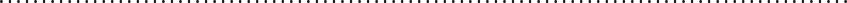 развитие умения работать в группе, составлять таблицы и схемы для решения учебных задач, определять понятия, делать выводы и обобщения, устанавливать аналогии; развитие ИКТ-компетенции.формирование нравственных качеств личности, осознанного и ответственного отношения к собственным поступкам; осознание значения семьи в жизни человека и общества; принятие ценности семейной жизни.Составление тезисов статьи учебника, ответы на вопросы с использованием цитированияАЛЕКСАНДР АЛЕКСАНДРОВИЧ БЛОК (1 час)АЛЕКСАНДР АЛЕКСАНДРОВИЧ БЛОК (1 час)АЛЕКСАНДР АЛЕКСАНДРОВИЧ БЛОК (1 час)АЛЕКСАНДР АЛЕКСАНДРОВИЧ БЛОК (1 час)АЛЕКСАНДР АЛЕКСАНДРОВИЧ БЛОК (1 час)АЛЕКСАНДР АЛЕКСАНДРОВИЧ БЛОК (1 час)АЛЕКСАНДР АЛЕКСАНДРОВИЧ БЛОК (1 час)47А.А. Блок «На поле Куликовом», «Россия»: история и современностьпонимание литературы как особого способа познания жизни; воспитание читателя, способного аргументировать своё мнение и оформлять его словесно в устных и письменных высказываниях аналитического и интерпретирующего характера, участвовать в обсуждении прочитанного.развитие навыков смыслового чтения и умения работать в группе, определять понятия, выбирать основания для классификации, делать выводы и обобщения, составлять таблицы для решения учебных задач.воспитание уважения к Отечеству и его прошлому, чувства ответственности и долга перед Родиной; развитие эстетического сознания через освоение художественного наследия русской поэзии.Чтение наизустьСЕРГЕЙ АЛЕКСАНДРОВИЧ ЕСЕНИН (2 часа)СЕРГЕЙ АЛЕКСАНДРОВИЧ ЕСЕНИН (2 часа)СЕРГЕЙ АЛЕКСАНДРОВИЧ ЕСЕНИН (2 часа)СЕРГЕЙ АЛЕКСАНДРОВИЧ ЕСЕНИН (2 часа)СЕРГЕЙ АЛЕКСАНДРОВИЧ ЕСЕНИН (2 часа)СЕРГЕЙ АЛЕКСАНДРОВИЧ ЕСЕНИН (2 часа)СЕРГЕЙ АЛЕКСАНДРОВИЧ ЕСЕНИН (2 часа)48С.А. Есенин «Пугачев» как поэма на историческую темувоспитание читателя, способного осознавать художественную картину жизни, отражённую в литературном произведении, аргументировать своё мнение и создавать устные и письменные высказывания, участвовать в обсуждении прочитанного.развитие умения планировать пути достижения целей, работать в группе, составлять таблицы и схемы для решения учебных задач, определять понятия, создавать обобщения, устанавливать аналогии, классифицировать; совершенствование ИКТ-компетенции.воспитание уважения к Отечеству и его прошлому; формирование нравственных чувств и нравственного поведения.Составление тезисов статьи учебника.Задания учебника49Урок развития речи 8Образ Емельяна Пугачева в народных преданиях, произведениях Пушкина и Есенинапонимание литературы как одной из основных национально- культурных ценностей; развитие умения аргументировать своё мнение, создавать устные и письменные высказывания, воспринимать, анализировать и интерпретировать прочитанное, участвовать в его обсуждении.развитие умения работать в группе, выбирать наиболее эффективные способы решения учебных и познавательных задач, составлять таблицы и схемы для их решения, делать выводы и обобщения.воспитание уважения к Отечеству и его прошлому; формирование коммуникативной компетентности в общении и сотрудничестве со сверстниками и учителем.Заполнение цитатных таблицИВАН СЕРГЕЕВИЧ ШМЕЛЕВ (1 час)ИВАН СЕРГЕЕВИЧ ШМЕЛЕВ (1 час)ИВАН СЕРГЕЕВИЧ ШМЕЛЕВ (1 час)ИВАН СЕРГЕЕВИЧ ШМЕЛЕВ (1 час)ИВАН СЕРГЕЕВИЧ ШМЕЛЕВ (1 час)ИВАН СЕРГЕЕВИЧ ШМЕЛЕВ (1 час)ИВАН СЕРГЕЕВИЧ ШМЕЛЕВ (1 час)50И.С. Шмелев «Как я стал писателем»: путь к творчествуосознание значимости изучения литературы как средства познания мира и себя в этом мире; развитие умений воспринимать, анализировать и интерпретировать прочитанное, осознавать художественную картину жизни, отражённую в литературном произведении.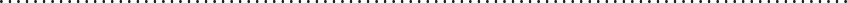 развитие умения ставить и формулировать для себя новые задачи в учёбе и познавательной деятельности, выбирать наиболее эффективные способы решения учебных и познавательных задач, определять способы действий в рамках предложенных условий, работать в группе.воспитание уважения к Отечеству, чувства ответственности и долга перед Родиной; развитие эстетического сознания через освоение художественного наследия русской литературыУстные ответы на вопросыПИСАТЕЛИ УЛЫБАЮТСЯ (4 часа)ПИСАТЕЛИ УЛЫБАЮТСЯ (4 часа)ПИСАТЕЛИ УЛЫБАЮТСЯ (4 часа)ПИСАТЕЛИ УЛЫБАЮТСЯ (4 часа)ПИСАТЕЛИ УЛЫБАЮТСЯ (4 часа)ПИСАТЕЛИ УЛЫБАЮТСЯ (4 часа)ПИСАТЕЛИ УЛЫБАЮТСЯ (4 часа)51М.А. Осоргин «Пенсне»: реальность и фантастикапонимание литературы как особого способа познания жизни; овладение процедурами смыслового и эстетического анализа текста; развитие умений создавать устные и письменные высказывания, участвовать в обсуждении прочитанного, планировать своё досуговое чтение.развитие умения работать в группе, составлять таблицы и схемы для решения учебных задач, определять понятия, устанавливать аналогии, выбирать основания для классификации, делать выводы.формирование коммуникативной компетентности в общении и сотрудничестве с одноклассниками и учителем; развитие эстетического сознания через освоение художественного наследия русской литературы.Составление тезисов статьи учебника.52Журнал «Сатирикон». «Всеобщая история, обработанная “Сатириконом”»воспитание читателя со сформированным эстетическим вкусом, способного аргументировать своё мнение и участвовать в обсуждении прочитанного; создавать устные и письменные высказывания разных жанров.развитие умения выбирать эффективные способы решения учебных и познавательных задач, работать в группе, определять понятия, устанавливать причинно-следственные связи, делать выводы и обобщения.усвоение гуманистических, демократических и традиционных ценностей российского общества; развитие эстетического сознания через освоение художественного наследия русской литературы.Составление тезисов статьи учебника.53Урок внеклассного чтения 5 Тэффи. “Жизнь и воротник»: смешное и грустное в рассказевоспитание читателя, способного аргументировать своё мнение, создавать устные и письменные высказывания, участвовать в обсуждении прочитанного, планировать своё досуговое чтение.развитие умения работать в группе, устанавливать аналогии, выбирать основания для классификации, делать выводы и обобщения, составлять таблицы и схемы для решения учебных задач; совершенствование ИКТ-компетенции.формирование нравственных чувств и нравственного поведения, осознанного и ответственного отношения к своим поступкам.Составление цитатной таблицы «Смешное и грустное в рассказе “Жизнь и воротник”»:54Урок внеклассного чтения 6М.М. Зощенко «История болезни»: комические детали и способы создания комическогопонимание литературы как особого способа познания жизни; осознание коммуникативно-эстетических возможностей языка художественной литературы; совершенствование навыков смыслового и эстетического анализа текста; развитие умений участвовать в обсуждении прочитанного, создавать устные и письменные высказывания.развитие умения работать в группе, составлять таблицы для решения учебных задач, делать выводы и обобщения; совершенствование ИКТ-компетенции.формирование готовности к самообразованию; развитие компетентности в решении моральных проблем, осознанного и ответственного отношения к собственным поступкам.Практическая работа. Составление таблицы «Комические детали и способы создания комического в рассказе “История болезни”»АЛЕКСАНДР ТРИФОНОВИЧ ТВАРДОВСКИЙ (2 часа)АЛЕКСАНДР ТРИФОНОВИЧ ТВАРДОВСКИЙ (2 часа)АЛЕКСАНДР ТРИФОНОВИЧ ТВАРДОВСКИЙ (2 часа)АЛЕКСАНДР ТРИФОНОВИЧ ТВАРДОВСКИЙ (2 часа)АЛЕКСАНДР ТРИФОНОВИЧ ТВАРДОВСКИЙ (2 часа)АЛЕКСАНДР ТРИФОНОВИЧ ТВАРДОВСКИЙ (2 часа)АЛЕКСАНДР ТРИФОНОВИЧ ТВАРДОВСКИЙ (2 часа)55А.Т. Твардовский «Василий Теркин»: человек и войнапонимание литературы как особого способа познания жизни; развитие умения осознавать художественную картину жизни, отражённую в литературном произведении, создавать устные и письменные высказывания, воспринимать, анализировать и интерпретировать прочитанное.развитие умения организовывать учебное сотрудничество с учителем и сверстниками, устанавливать аналогии, делать выводы, работать в группе; совершенствование ИКТ-компетенции.воспитание патриотизма, уважения к Отечеству и его истории, чувства ответственности и долга перед Родиной.Составление тезисов статьи учебника56А.Т. Твардовский «Василий Теркин»: образ главного героя.Особенности композицииосознание коммуникативно-эстетических возможностей языка художественной литературы; формирование умений воспринимать, анализировать, критически оценивать и интерпретировать прочитанное.развитие умения выбирать эффективные способы решения учебных задач, составлять таблицы и схемы для их решения, использовать речевые средства в соответствии с задачей коммуникации, работать в группе.усвоение гуманистических, демократических и традиционных ценностей российского общества; воспитание осознанного и ответственного отношения к собственным поступкам.Устный рассказ о герое.Ответы на вопросы учителяСТИХИ И ПЕСНИ О ВЕЛИКОЙ ОТЕЧЕСТВЕННОЙ ВОЙНЕ (1941-1945) (ОБЗОР) (1 час)СТИХИ И ПЕСНИ О ВЕЛИКОЙ ОТЕЧЕСТВЕННОЙ ВОЙНЕ (1941-1945) (ОБЗОР) (1 час)СТИХИ И ПЕСНИ О ВЕЛИКОЙ ОТЕЧЕСТВЕННОЙ ВОЙНЕ (1941-1945) (ОБЗОР) (1 час)СТИХИ И ПЕСНИ О ВЕЛИКОЙ ОТЕЧЕСТВЕННОЙ ВОЙНЕ (1941-1945) (ОБЗОР) (1 час)СТИХИ И ПЕСНИ О ВЕЛИКОЙ ОТЕЧЕСТВЕННОЙ ВОЙНЕ (1941-1945) (ОБЗОР) (1 час)СТИХИ И ПЕСНИ О ВЕЛИКОЙ ОТЕЧЕСТВЕННОЙ ВОЙНЕ (1941-1945) (ОБЗОР) (1 час)СТИХИ И ПЕСНИ О ВЕЛИКОЙ ОТЕЧЕСТВЕННОЙ ВОЙНЕ (1941-1945) (ОБЗОР) (1 час)57Стихи и песни о Великой Отечественной войне:  М.В. Исаковский «Катюша»,«Враги сожгли родную хату»;Б.Ш. Окуджава«Песенка о пехоте», Здесь птицы не поют»А.И. Фатьянов«Соловьи»;Л.И. Ошанин «Дороги».осознание значимости чтения как средства познания мира и себя в этом мире; воспитание читателя со сформированным эстетическим вкусом, способного участвовать в обсуждении прочитанного, создавать развёрнутые высказывания, сознательно планировать своё досуговое чтение.развитие умений организовывать учебное сотрудничество и совместную деятельность с учителем и сверстниками, работать в группе, определять способы действий в рамках предложенных условий.воспитание патриотизма, уважения к Отечеству и его истории, чувства ответственности и долга перед Родиной.конкурс на лучшее исполнение стихотворений и песен, литературная викторинаВИКТОР ПЕТРОВИЧ АСТАФЬЕВ (2 часа)ВИКТОР ПЕТРОВИЧ АСТАФЬЕВ (2 часа)ВИКТОР ПЕТРОВИЧ АСТАФЬЕВ (2 часа)ВИКТОР ПЕТРОВИЧ АСТАФЬЕВ (2 часа)ВИКТОР ПЕТРОВИЧ АСТАФЬЕВ (2 часа)ВИКТОР ПЕТРОВИЧ АСТАФЬЕВ (2 часа)ВИКТОР ПЕТРОВИЧ АСТАФЬЕВ (2 часа)58В.П. Астафьев «Фотография, на которой меня нет»: картины военного детства, образ главного герояразвитие умения осознавать художественную картину жизни, отражённую в литературном произведении; овладение процедурами смыслового и эстетического анализа текста.развитие умения осознанно использовать речевые средства в соответствии с задачей коммуникации, работать в группе, составлять таблицы и схемы для решения учебных задач.осознание значимости чтения как средства познания мира и себя в этом мире; развитие морального сознания и ответственного отношения к собственным поступкамПрактическая работа. Подбор цитат на тему «Отражение предвоенного времени в рассказе “Фотография, на которой меня нет”».59Урок развития речи 9В.П. Астафьев «Фотография, на которой меня нет»: автобиографический характер рассказа.Подготовка к письменному ответу на проблемный вопрос развитие умения участвовать в обсуждении прочитанного, аргументировать своё мнение и оформлять его словесно в устных и письменных высказываниях разных жанров.умение определять понятия, делать выводы и обобщения, строить логическое рассуждение, использовать речевые средства в соответствии с задачей коммуникации.развитие компетентности в решении моральных проблем, формирование нравственных качеств личности и нравственного поведения, осознанного и ответственного отношения к собственным поступкам.Различные виды пересказаПисьменный ответ на вопросРУССКИЕ ПОЭТЫ XX ВЕКА О РОДИНЕ, РОДНОЙ ПРИРОДЕ И О СЕБЕ (2 часа)РУССКИЕ ПОЭТЫ XX ВЕКА О РОДИНЕ, РОДНОЙ ПРИРОДЕ И О СЕБЕ (2 часа)РУССКИЕ ПОЭТЫ XX ВЕКА О РОДИНЕ, РОДНОЙ ПРИРОДЕ И О СЕБЕ (2 часа)РУССКИЕ ПОЭТЫ XX ВЕКА О РОДИНЕ, РОДНОЙ ПРИРОДЕ И О СЕБЕ (2 часа)РУССКИЕ ПОЭТЫ XX ВЕКА О РОДИНЕ, РОДНОЙ ПРИРОДЕ И О СЕБЕ (2 часа)РУССКИЕ ПОЭТЫ XX ВЕКА О РОДИНЕ, РОДНОЙ ПРИРОДЕ И О СЕБЕ (2 часа)РУССКИЕ ПОЭТЫ XX ВЕКА О РОДИНЕ, РОДНОЙ ПРИРОДЕ И О СЕБЕ (2 часа)60Русские поэты XX века о родине, родной природе и о себе (обзор): И.Ф. Анненский «Снег»;Д.С. Мережковский «Родное»,«Не надо звуков»;Н.А. Заболоцкий «Вечер на Оке»,«Уступи мне, скворец, уголок...»;Н.М. Рубцов «По вечерам», «Встреча».«Привет, Россия...»осознание значимости чтения для познания мира и себя в этом мире; развитие умений участвовать в обсуждении прочитанного, создавать письменные высказывания, сознательно планировать своё досуговое чтение; совершенствование навыков смыслового и эстетического анализа текста.развитие умений организовывать учебное сотрудничество с учителем и сверстниками, работать в группе, составлять таблицы для решения учебных задач, аргументировать и отстаивать своё мнение.воспитание российской гражданской идентичности, чувства патриотизма, уважения и любви к Родине; развитие эстетического сознания через освоение художественного наследия русской литературы.Чтение наизусть61Поэты Русского Зарубежья о Родине: Н.А. Оцуп«Мне трудно без России...»;З.Н. Гиппиус«Знайте!»,«Таки есть»;Дон-Аминадо «Бабье лето»;И.А. Бунин «У птицы есть гнездо...»обеспечение культурной самоидентификации, осознание коммуникативно-эстетических возможностей языка художественной литературы; развитие умений анализировать и интерпретировать поэтические произведения, создавать устные и письменные высказывания разных жанров.развитие умений организовывать учебное сотрудничество и совместную деятельность с учителем и сверстниками, работать в группе, составлять таблицы и схемы для решения учебных задач.воспитание российской гражданской идентичности, патриотизма, уважения к Отечеству; осознание своей этнической принадлежности; воспитание чувства ответственности перед Родиной. Чтение наизустьПОДГОТОВКА К ИТОГОВОМУ КОНТРОЛЮ ЗНАНИЙ И ИТОГОВЫЙ КОНТРОЛЬ (2 часа)ПОДГОТОВКА К ИТОГОВОМУ КОНТРОЛЮ ЗНАНИЙ И ИТОГОВЫЙ КОНТРОЛЬ (2 часа)ПОДГОТОВКА К ИТОГОВОМУ КОНТРОЛЮ ЗНАНИЙ И ИТОГОВЫЙ КОНТРОЛЬ (2 часа)ПОДГОТОВКА К ИТОГОВОМУ КОНТРОЛЮ ЗНАНИЙ И ИТОГОВЫЙ КОНТРОЛЬ (2 часа)ПОДГОТОВКА К ИТОГОВОМУ КОНТРОЛЮ ЗНАНИЙ И ИТОГОВЫЙ КОНТРОЛЬ (2 часа)ПОДГОТОВКА К ИТОГОВОМУ КОНТРОЛЮ ЗНАНИЙ И ИТОГОВЫЙ КОНТРОЛЬ (2 часа)ПОДГОТОВКА К ИТОГОВОМУ КОНТРОЛЮ ЗНАНИЙ И ИТОГОВЫЙ КОНТРОЛЬ (2 часа)62Повторение и обобщение изученного за год. Подготовка к итоговой контрольной работепроверка умений воспринимать, анализировать и интерпретировать прочитанное, аргументировать своё мнение и создавать развёрнутые высказывания аналитического и интерпретирующего характера.развитие умения оценивать правильность выполнения учебной задачи, собственные возможности её решения; овладение основами самоконтроля и осуществления осознанного выбора в учебной деятельности.формирование ответственного отношения к учению, готовности и способности к саморазвитию на основе мотивации к обучению и познанию.Анализ произведений, ответы на проблемные вопросы63Годовая контрольная работа проверка умений воспринимать, анализировать и интерпретировать прочитанное, аргументировать своё мнение и создавать развёрнутые высказывания аналитического и интерпретирующего характера.развитие умения оценивать правильность выполнения учебной задачи, собственные возможности её решения; овладение основами самоконтроля и осуществления осознанного выбора в учебной деятельности.формирование ответственного отношения к учению, готовности и способности к саморазвитию на основе мотивации к обучению и познанию.Выполнение комплекса заданий по анализу художественного произведения. Письменный ответ на проблемный вопрос (в жанре сочинения).ИЗ ЗАРУБЕЖНОЙ ЛИТЕРАТУРЫ (4 часа)ИЗ ЗАРУБЕЖНОЙ ЛИТЕРАТУРЫ (4 часа)ИЗ ЗАРУБЕЖНОЙ ЛИТЕРАТУРЫ (4 часа)ИЗ ЗАРУБЕЖНОЙ ЛИТЕРАТУРЫ (4 часа)ИЗ ЗАРУБЕЖНОЙ ЛИТЕРАТУРЫ (4 часа)ИЗ ЗАРУБЕЖНОЙ ЛИТЕРАТУРЫ (4 часа)ИЗ ЗАРУБЕЖНОЙ ЛИТЕРАТУРЫ (4 часа)64У. Шекспир «Ромео и Джульетта»: семейная вражда и любовь героев; Ромео и Джульетта – символ любви и жертвенностиовладение процедурами смыслового и эстетического анализа текста, формирование умений воспринимать, анализировать, критически оценивать и интерпретировать прочитанное.совершенствование ИКТ-компетенции; умение определять понятия, создавать обобщения, строить логическое рассуждение и делать выводы; использовать речевые средства в соответствии с задачей коммуникации; создавать развёрнутые письменные высказывания.формирование целостного мировоззрения, соответствующего современному уровню развития науки о литературе; формирование нравственных качеств личности; осознание значения семьи в жизни человека и общества, принятие ценности семейной жизни.Ответы на вопросы учителя65Сонет как форма лирической поэзиипонимание литературы как особого способа познания жизни; осознание коммуникативно-эстетических возможностей языка при изучении произведений мировой литературы; формирование умений воспринимать, анализировать, критически оценивать и интерпретировать прочитанное.развитие умений определять понятия, устанавливать аналогии, строить логическое рассуждение, делать обобщения и выводы, работать в группе.развитие эстетического сознания через освоение литературного наследия народов мира, творческой деятельности эстетического характера.Выразительное чтение66Урок внеклассного чтения 7Ж.-Б. Мольер «Мещанин во дворянстве (обзор с чтением отдельных сцен):   сатира на дворянство и невежественных буржуа, особенности классицизма в комедииразвитие способности понимать литературные произведения, отражающие разные культурные традиции, осознавать художественную картину жизни, отражённую в литературном произведении, создавать развёрнутые письменные высказывания.развитие умений организовывать совместную деятельность с учителем и сверстниками, определять понятия, аргументировать и отстаивать своё мнение, создавать развёрнутые письменные высказывания.формирование готовности и способности вести диалог с другими людьми и достигать в нём взаимопонимания.Коллективный диалог67Урок внеклассного чтения 8В. Скотт «Айвенго»: Средневековая Англия в романепонимание литературы как одной из национально-культурных ценностей народов мира; развитие умения понимать литературные произведения, отражающие разные культурные традиции, участвовать в обсуждении прочитанного, сознательно планировать своё досуговое чтение.совершенствование ИКТ-компетенции; развитие умений определять понятия, делать выводы и обобщения, использовать речевые средства в соответствии с задачей коммуникации, работать в группе.осознание основ культурного наследия разных народов; воспитание уважения к истории и культуре народов мира.Коллективный диалогИТОГИ ГОДА (1 час)ИТОГИ ГОДА (1 час)ИТОГИ ГОДА (1 час)ИТОГИ ГОДА (1 час)ИТОГИ ГОДА (1 час)ИТОГИ ГОДА (1 час)ИТОГИ ГОДА (1 час)68Литература и история в произведениях, изученных за год. Задание на летовоспитание квалифицированного читателя со сформированным эстетическим вкусом, способного понимать прочитанные литературные произведения, анализировать и интерпретировать художественный текст.умения соотносить свои действия с планируемыми результатами, определять способы действий в рамках предложенных условий; овладение основами самоконтроля и осознанного выбора в учебной деятельности; владение устной и письменной речью.формирование ответственного отношения к учению, готовности к осознанному выбору индивидуальной траектории образования с учётом устойчивых познавательных интересов; формирование коммуникативной компетентности в общении и сотрудничестве со сверстниками и взрослыми.Выявление уровня литературного развития